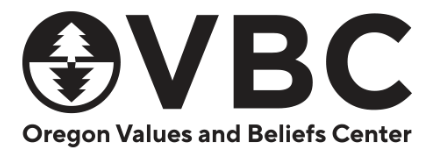 Oregon Values & Beliefs Center Online SurveyNovember, 2022; N = 1,554How to Read Crosstables: In the example chart (left), rows represent the three possible response options to the question “All in all, do you think things are headed in the right direction, or are things pretty much on the wrong track?” The three response options are: “right direction,” “wrong track,” and “don’t know.” The amounts in each response category sum to the amount in the “total” row at the top of the table.  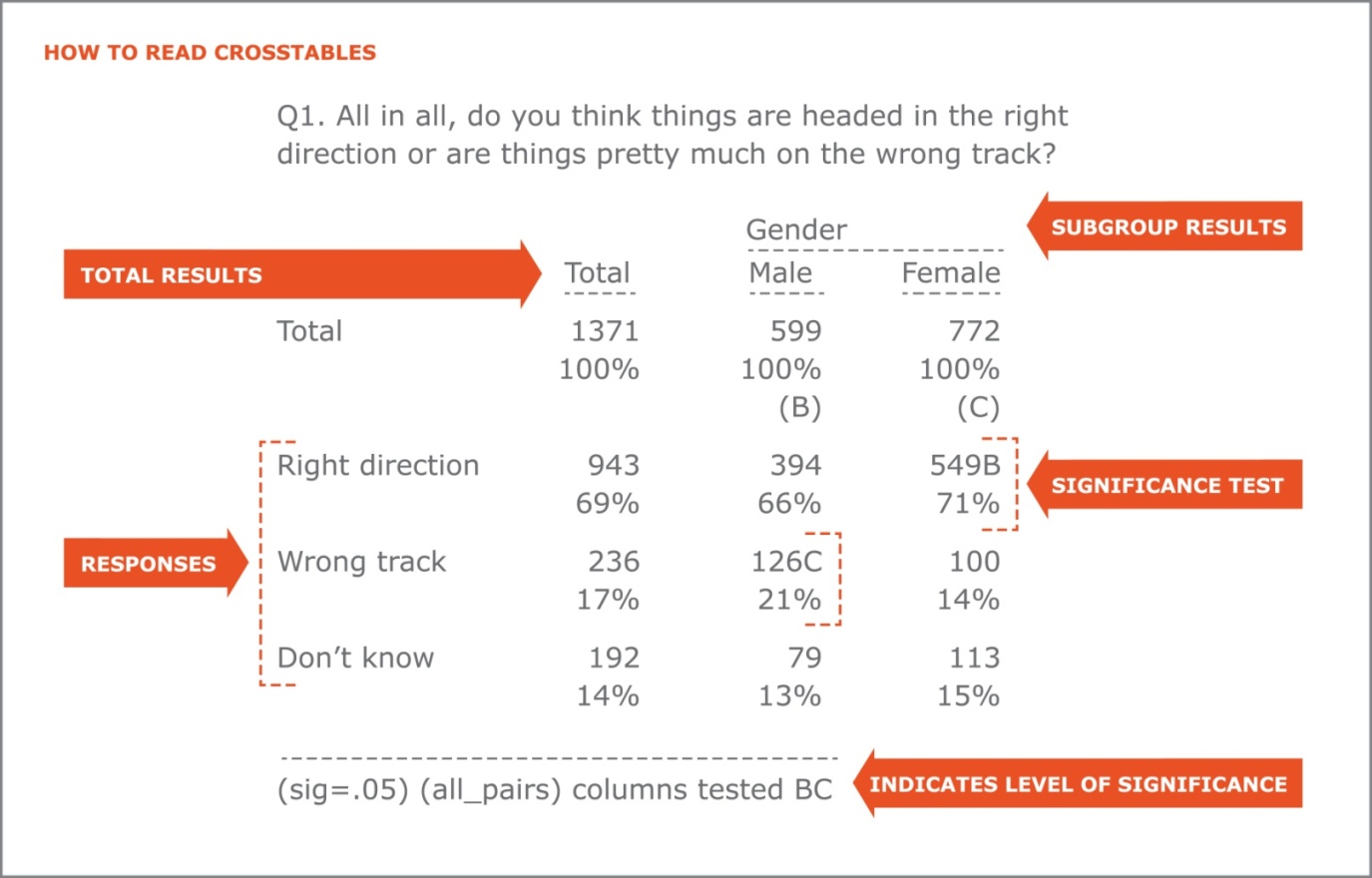 The first column, or banner, is the “Total” column. It reflects the overall results. The next two columns reflect the results of a subgroup, “Gender.” The gender subgroup is composed of Males and Females, each with their own column. Both gender groups are assigned a letter (Male=B, Female=C). These two columns show how males’ attitudes compare to females’ attitudes. As shown in the chart, 69% of the full sample thinks things are headed in the right direction. Looking at the gender subgroup, 71% of women think things are headed in the right direction, compared to 66% of men.  Statistically Significant Differences: If a pair of cells has a difference which is statistically significant, the larger of the two cells is flagged with the letter of the opposite column. The test shows the difference in females’ attitudes about things being headed in the right direction is statistically significantly different than those of males’, which is signified by a “B” (the letter given to Males) next to females’ results for “right direction.” The footnote indicates the level of significance (sig=.05).  This level of significance means that 5% of the time, the difference between how the two groups feel about the direction is due to random chance, while 95% of the time the difference is meaningful. Statement of Limitations: Any sampling of opinions or attitudes is subject to a margin of error, which represents the difference between a sample of a given population and the total population. The margin of error is a statistic expressing the amount of random sampling error in a survey's results and differs by sample size, as reflected in the table below.Margin of Error Based on Sample SizeOVBC Monthly Survey - November 10-19, 2022Q63. Are you aware of where your drinking water comes from?                                  Area                           -------------------   Gender                                                          Party                       Education                                  Willa- Rest  -----------                 Age                  Ethnicity  -----------------  Own/Rent   -----------------                           Tri    mette  Of                ----------------------------------- -----------             Ind/  ----------- H.S.  Some  Coll                     Total County Valley State Men   Women 18-29 30-44 45-54 55-64 65-74  75+  White BIPOC  Dem   Rep  Other  Own  Rent  Or <  Coll  Grad+                     ----- ------ ------ ----- ----- ----- ----- ----- ----- ----- ----- ----- ----- ----- ----- ----- ----- ----- ----- ----- ----- -----Total Answering       1554    662    415   477   758   767   280   404   202   279   291    97  1120   374   623   385   447   876   520   528   559   466                       100%   100%   100%  100%  100%  100%  100%  100%  100%  100%  100%  100%  100%  100%  100%  100%  100%  100%  100%  100%  100%  100%                              (B)    (C)   (D)   (E)   (F)   (G)   (H)   (I)   (J)   (K)   (L)   (M)   (N)   (O)   (P)   (Q)   (R)   (S)   (T)   (U)   (V)Yes, I definitely      809    343    192   274C  447F  349    86   141   111GH 174GH 219GHI 77GH 647N  127   343   231Q  217   581S  173   186   315T  308TUknow                    52%    52%    46%   57%   59%   46%   31%   35%   55%   62%   75%J  80%IJ 58%   34%   55%   60%   49%   66%   33%   35%   56%   66%I think I could make   410    169    117   124   191   213   100IJ 138IJK 49    60    48    15   270   126M  173    86   125   194   164R  159V  155V   95a good guess            26%    26%    28%   26%   25%   28%   36%KL 34%L  24%   21%   17%   15%   24%   34%   28%   22%   28%   22%   32%   30%   28%   20%I don't know           335    149D   106D   80   120   205E   93IJ 125IJK 42KL  46KL  24     5   203   121M  106    69   105O  101   183R  183UV  89    63                        22%    23%    26%   17%   16%   27%   33%KL 31%L  21%   16%    8%    5%   18%   32%   17%   18%   24%   11%   35%   35%   16%   14%---------------------------------(sig=.05) (all_pairs) columns tested BCD, EF, GHIJKL, MN, OPQ, RS, TUVOVBC Monthly Survey - November 10-19, 2022Q63. Are you aware of where your drinking water comes from?                              Have                           Ideology          Ideology      -- Area Description ---                           School Aged      Income       --- Economic ---- ---- Social -----             Rural         County                             Children  -----------------             Con-              Con-              To          -----------                           -----------       $50K- $100K Lib-  Mod-  serv- Lib-  Mod-  serv-       Sub-  Sub-        Mult- All                     Total  Yes   No   <$50K $100K Or >  eral  erate ative eral  erate ative Urban urban urban Rural nomah Else                     ----- ----- ----- ----- ----- ----- ----- ----- ----- ----- ----- ----- ----- ----- ----- ----- ----- -----Total Answering       1554   399  1155   694   517   322   589   528   437   705   510   340   432   564   203   355   291  1263                       100%  100%  100%  100%  100%  100%  100%  100%  100%  100%  100%  100%  100%  100%  100%  100%  100%  100%                             (B)   (C)   (D)   (E)   (F)   (G)   (H)   (I)   (J)   (K)   (L)   (M)   (N)   (O)   (P)   (Q)   (R)Yes, I definitely      809   155   654B  282   293D  221DE 302H  229   279GH 395K  212   202K  193   253   127MN 236MN 164   645know                    52%   39%   57%   41%   57%   68%   51%   43%   64%   56%   42%   60%   45%   45%   63%   67%   56%   51%I think I could make   410   121   289   208F  133F   61   173I  148I   89   193   138    80   136OP 162P   47    64    72   338a good guess            26%   30%   25%   30%   26%   19%   29%   28%   20%   27%   27%   23%   32%   29%   23%   18%   25%   27%I don't know           335   123C  212   204EF  90    41   114   152GI  69   117   160JL  58   102OP 149OP  29    54    56   279                        22%   31%   18%   29%   17%   13%   19%   29%   16%   17%   31%   17%   24%   26%   14%   15%   19%   22%---------------------------------(sig=.05) (all_pairs) columns tested BC, DEF, GHI, JKL, MNOP, QROVBC Monthly Survey - November 10-19, 2022Q63. Are you aware of where your drinking water comes from?                                   Q54: Interest In Serving                           -----------------------------------------                           1-No                       5-High   Don't                     Total Interest   2     3     4   Interest Know                     ----- -------- ----- ----- ----- -------- -----Total Answering       1554      376   225   349   251      196   157                       100%     100%  100%  100%  100%     100%  100%                                (B)   (C)   (D)   (E)      (F)   (G)Yes, I definitely      809      211DG 124G  167   120      124DEG 64know                    52%      56%   55%   48%   48%      63%   40%I think I could make   410       84    53   116BCF 78BF     39    40a good guess            26%      22%   23%   33%   31%      20%   26%I don't know           335       81    49    65    52       34    53BCDE                        22%      22%   22%   19%   21%      17%   34%F---------------------------------(sig=.05) (all_pairs) columns tested BCDEFGOVBC Monthly Survey - November 10-19, 2022Q65. How safe do you feel spending time in the following natural area:     Parks near my house or neighborhood                                  Area                           -------------------   Gender                                                          Party                       Education                                  Willa- Rest  -----------                 Age                  Ethnicity  -----------------  Own/Rent   -----------------                           Tri    mette  Of                ----------------------------------- -----------             Ind/  ----------- H.S.  Some  Coll                     Total County Valley State Men   Women 18-29 30-44 45-54 55-64 65-74  75+  White BIPOC  Dem   Rep  Other  Own  Rent  Or <  Coll  Grad+                     ----- ------ ------ ----- ----- ----- ----- ----- ----- ----- ----- ----- ----- ----- ----- ----- ----- ----- ----- ----- ----- -----Total Answering       1554    662    415   477   758   767   280   404   202   279   291    97  1120   374   623   385   447   876   520   528   559   466                       100%   100%   100%  100%  100%  100%  100%  100%  100%  100%  100%  100%  100%  100%  100%  100%  100%  100%  100%  100%  100%  100%                              (B)    (C)   (D)   (E)   (F)   (G)   (H)   (I)   (J)   (K)   (L)   (M)   (N)   (O)   (P)   (Q)   (R)   (S)   (T)   (U)   (V)Total safe            1192    507    313   372   627F  549   183   291   153G  229GH 249GHI 87GH 888N  258   515PQ 283   333   712S  377   360   439T  394TU                        77%    77%    75%   78%   83%   72%   65%   72%   75%   82%   86%   90%I  79%   69%   83%   74%   74%   81%   73%   68%   78%   85%  Very safe            638    264    173   200   391F  237    82   155G   79G  109G  153GHI 59GH 490N  126   273   164   170   429S  164   164   240T  233TU                        41%    40%    42%   42%   52%   31%   29%   38%   39%   39%   53%J  60%IJ 44%   34%   44%   43%   38%   49%   32%   31%   43%   50%  Somewhat safe        555    243    140   172   235   312E  101   136    74   120HKL 96    29   397   132   242P  120   163   283   214R  196   198   161                        36%    37%    34%   36%   31%   41%   36%   34%   36%   43%   33%   30%   35%   35%   39%   31%   36%   32%   41%   37%   35%   34%Total unsafe           259    108     71    79    95   156E   66JKL 76KL  39KL  42L   30     5   159    89M   77    75O   85O  122   102R  110V   92    57                        17%    16%    17%   17%   13%   20%   24%   19%   20%   15%   10%    5%   14%   24%   12%   20%   19%   14%   20%   21%   17%   12%  Somewhat unsafe      168     72     49    47    51   111E   49JKL 47L   23L   22    22     4   107    56M   54    45    53    72    67R   70V   63V   36                        11%    11%    12%   10%    7%   14%   18%   12%   12%    8%    8%    4%   10%   15%    9%   12%   12%    8%   13%   13%   11%    8%  Very unsafe           91     36     22    33    44    45    17L   29KL  16KL  20KL   8     1    51    32M   23    30O   31O   50    35    40    29    22                         6%     5%     5%    7%    6%    6%    6%    7%    8%    7%    3%    1%    5%    9%    4%    8%    7%    6%    7%    8%    5%    5%Unsure                  47     27     10    10    21    26    12JK  23JK   6J    1     3     1    37    11    20     7    14    17    21R   28UV   9    10                         3%     4%     2%    2%    3%    3%    4%    6%    3%    *     1%    1%    3%    3%    3%    2%    3%    2%    4%    5%    2%    2%I've never gone         34     12     12     9    10    23E   12K    8     3     8     3     1    23     9     8     9     8    15    11    19V   11     4there                    2%     2%     3%    2%    1%    3%    4%    2%    1%    3%    1%    1%    2%    2%    1%    2%    2%    2%    2%    4%    2%    1%Not applicable          22      7      8     7     6    14     7J    5     1     -     6J    3J   14     7     2    10O    7O   11     9    12V    8V    1                         1%     1%     2%    1%    1%    2%    3%    1%    *           2%    3%    1%    2%    *     3%    2%    1%    2%    2%    1%    *---------------------------------(sig=.05) (all_pairs) columns tested BCD, EF, GHIJKL, MN, OPQ, RS, TUVNote: Percentage less than 0.5 printed as *.OVBC Monthly Survey - November 10-19, 2022Q65. How safe do you feel spending time in the following natural area:     Parks near my house or neighborhood                              Have                           Ideology          Ideology      -- Area Description ---                           School Aged      Income       --- Economic ---- ---- Social -----             Rural         County                             Children  -----------------             Con-              Con-              To          -----------                           -----------       $50K- $100K Lib-  Mod-  serv- Lib-  Mod-  serv-       Sub-  Sub-        Mult- All                     Total  Yes   No   <$50K $100K Or >  eral  erate ative eral  erate ative Urban urban urban Rural nomah Else                     ----- ----- ----- ----- ----- ----- ----- ----- ----- ----- ----- ----- ----- ----- ----- ----- ----- -----Total Answering       1554   399  1155   694   517   322   589   528   437   705   510   340   432   564   203   355   291  1263                       100%  100%  100%  100%  100%  100%  100%  100%  100%  100%  100%  100%  100%  100%  100%  100%  100%  100%                             (B)   (C)   (D)   (E)   (F)   (G)   (H)   (I)   (J)   (K)   (L)   (M)   (N)   (O)   (P)   (Q)   (R)Total safe            1192   282   911B  488   416D  274D  474H  385   333   586KL 357   250   307   448M  159   279M  196   996Q                        77%   71%   79%   70%   80%   85%   81%   73%   76%   83%   70%   74%   71%   79%   78%   79%   67%   79%  Very safe            638   155   483   236   217D  175DE 242   194   201H  320K  175   143K  142   246M   94M  155M   89   549Q                        41%   39%   42%   34%   42%   54%   41%   37%   46%   45%   34%   42%   33%   44%   46%   44%   30%   43%  Somewhat safe        555   127   428   252   199F   98   232I  191   132   266   182   107   165   202    65   123   107   448                        36%   32%   37%   36%   38%   30%   39%   36%   30%   38%   36%   31%   38%   36%   32%   35%   37%   35%Total unsafe           259    87C  172   137F   81    37    82    96    81    87   107J   64J  101NP  77    33    48    75R  184                        17%   22%   15%   20%   16%   11%   14%   18%   19%   12%   21%   19%   23%   14%   16%   14%   26%   15%  Somewhat unsafe      168    56C  113    92F   52    23    59    63    46    62    70J   36    67NOP 58    18    26    46R  122                        11%   14%   10%   13%   10%    7%   10%   12%   11%    9%   14%   11%   15%   10%    9%    7%   16%   10%  Very unsafe           91    31    59    45    29    13    24    32    35G   25    37J   28J   34N   20    15N   23    28R   62                         6%    8%    5%    7%    6%    4%    4%    6%    8%    4%    7%    8%    8%    3%    7%    6%   10%    5%Unsure                  47    24C   23    31F   11     3    16    25I    6    14    21    12    12    22     6     6    10    37                         3%    6%    2%    4%    2%    1%    3%    5%    1%    2%    4%    3%    3%    4%    3%    2%    3%    3%I've never gone         34     5    29    23E    4     6    15     9     9    14    12     7     9    13     3    10     6    27there                    2%    1%    2%    3%    1%    2%    3%    2%    2%    2%    2%    2%    2%    2%    1%    3%    2%    2%Not applicable          22     1    20    15     5     2     1    14G    7G    3    12J    6     3     4     3    12MN   4    17                         1%    *     2%    2%    1%    1%    *     3%    2%    *     2%    2%    1%    1%    1%    3%    1%    1%---------------------------------(sig=.05) (all_pairs) columns tested BC, DEF, GHI, JKL, MNOP, QRNote: Percentage less than 0.5 printed as *.OVBC Monthly Survey - November 10-19, 2022Q65. How safe do you feel spending time in the following natural area:     Parks near my house or neighborhood                                   Q54: Interest In Serving                           -----------------------------------------                           1-No                       5-High   Don't                     Total Interest   2     3     4   Interest Know                     ----- -------- ----- ----- ----- -------- -----Total Answering       1554      376   225   349   251      196   157                       100%     100%  100%  100%  100%     100%  100%                                (B)   (C)   (D)   (E)      (F)   (G)Total safe            1192      297G  190DE 261   185      151   109                        77%      79%   84%G  75%   74%      77%   69%  Very safe            638      170D  107D  118    95       90D   59                        41%      45%   47%   34%   38%      46%   37%  Somewhat safe        555      127    83   143F   90       61    50                        36%      34%   37%   41%   36%      31%   32%Total unsafe           259       49    29    75BCG 49B      37    20                        17%      13%   13%   21%   19%      19%   13%  Somewhat unsafe      168       33    23    50B   26       21    16                        11%       9%   10%   14%   10%      11%   10%  Very unsafe           91       15     7    25    23BCG    16CG   4                         6%       4%    3%    7%    9%       8%    3%Unsure                  47       15D    4     5     9        2    12CDF                         3%       4%    2%    1%    3%       1%    8%I've never gone         34        9     1     5     4        5    10BCDEthere                    2%       2%    1%    2%    2%       2%    6%Not applicable          22        6     -     3     4        2     6CD                         1%       2%          1%    2%       1%    4%---------------------------------(sig=.05) (all_pairs) columns tested BCDEFGOVBC Monthly Survey - November 10-19, 2022Q66. How safe do you feel spending time in the following natural area:     Nature preserves in my area of Oregon                                  Area                           -------------------   Gender                                                          Party                       Education                                  Willa- Rest  -----------                 Age                  Ethnicity  -----------------  Own/Rent   -----------------                           Tri    mette  Of                ----------------------------------- -----------             Ind/  ----------- H.S.  Some  Coll                     Total County Valley State Men   Women 18-29 30-44 45-54 55-64 65-74  75+  White BIPOC  Dem   Rep  Other  Own  Rent  Or <  Coll  Grad+                     ----- ------ ------ ----- ----- ----- ----- ----- ----- ----- ----- ----- ----- ----- ----- ----- ----- ----- ----- ----- ----- -----Total Answering       1554    662    415   477   758   767   280   404   202   279   291    97  1120   374   623   385   447   876   520   528   559   466                       100%   100%   100%  100%  100%  100%  100%  100%  100%  100%  100%  100%  100%  100%  100%  100%  100%  100%  100%  100%  100%  100%                              (B)    (C)   (D)   (E)   (F)   (G)   (H)   (I)   (J)   (K)   (L)   (M)   (N)   (O)   (P)   (Q)   (R)   (S)   (T)   (U)   (V)Total safe            1231    533    328   370   630F  582   186   312G  159G  231G  259GHI 84GH 915N  270   529PQ 292   346   732S  382   386   454T  391T                        79%    81%    79%   78%   83%   76%   67%   77%   79%   83%   89%   87%   82%   72%   85%   76%   77%   84%   74%   73%   81%   84%  Very safe            600    269    156   176   360F  231    77   158G   78G  108G  132G   48G  474N  109   266   150   168   386S  164   152   224T  224TU                        39%    41%    38%   37%   47%   30%   27%   39%   38%   39%   45%   50%   42%   29%   43%   39%   38%   44%   32%   29%   40%   48%  Somewhat safe        631    264    172   194   270   351E  110   154    81   124   126    36   441   161   262   142   178   346   218   234V  230   167                        41%    40%    42%   41%   36%   46%   39%   38%   40%   44%   43%   37%   39%   43%   42%   37%   40%   40%   42%   44%   41%   36%Total unsafe           182     72     46    63    82    94    51JKL 56K   26K   27    15     8   111    65M   61    65OQ  47    96    70    70    57    55                        12%    11%    11%   13%   11%   12%   18%   14%   13%   10%    5%    9%   10%   17%   10%   17%   11%   11%   13%   13%   10%   12%  Somewhat unsafe      115     43     38    33    51    59    26K   37K   18K   16    10     8K   80    31    40    40O   28    53    49R   46    40    29                         7%     7%     9%    7%    7%    8%    9%    9%    9%    6%    3%    9%    7%    8%    6%   10%    6%    6%    9%    9%    7%    6%  Very unsafe           67     29      8    30C   31    36    24JKL 19KL   8    11L    5     -    31    35M   21    24    19    43    21    23    17    26U                         4%     4%     2%    6%    4%    5%    9%    5%    4%    4%    2%          3%    9%    3%    6%    4%    5%    4%    4%    3%    6%Unsure                  58     24     13    21    25    32    21IJK 21K    5     7     3     2    39    15    20     9    21    16    28R   30V   18    10                         4%     4%     3%    4%    3%    4%    7%    5%    2%    2%    1%    2%    3%    4%    3%    2%    5%    2%    5%    6%    3%    2%I've never gone         59     20     20    18    15    42E   14    10    11    10    11     2    40    17    10    17O   21O   25    23    27V   23V    9there                    4%     3%     5%    4%    2%    6%    5%    2%    6%    4%    4%    2%    4%    4%    2%    5%    5%    3%    4%    5%    4%    2%Not applicable          24     12      8     5     6    16E    8     5     1     5     4     -    15     7     4     3    11O    7    17R   16V    7     1                         2%     2%     2%    1%    1%    2%    3%    1%    1%    2%    1%          1%    2%    1%    1%    3%    1%    3%    3%    1%    *---------------------------------(sig=.05) (all_pairs) columns tested BCD, EF, GHIJKL, MN, OPQ, RS, TUVNote: Percentage less than 0.5 printed as *.OVBC Monthly Survey - November 10-19, 2022Q66. How safe do you feel spending time in the following natural area:     Nature preserves in my area of Oregon                              Have                           Ideology          Ideology      -- Area Description ---                           School Aged      Income       --- Economic ---- ---- Social -----             Rural         County                             Children  -----------------             Con-              Con-              To          -----------                           -----------       $50K- $100K Lib-  Mod-  serv- Lib-  Mod-  serv-       Sub-  Sub-        Mult- All                     Total  Yes   No   <$50K $100K Or >  eral  erate ative eral  erate ative Urban urban urban Rural nomah Else                     ----- ----- ----- ----- ----- ----- ----- ----- ----- ----- ----- ----- ----- ----- ----- ----- ----- -----Total Answering       1554   399  1155   694   517   322   589   528   437   705   510   340   432   564   203   355   291  1263                       100%  100%  100%  100%  100%  100%  100%  100%  100%  100%  100%  100%  100%  100%  100%  100%  100%  100%                             (B)   (C)   (D)   (E)   (F)   (G)   (H)   (I)   (J)   (K)   (L)   (M)   (N)   (O)   (P)   (Q)   (R)Total safe            1231   281   950B  504   423D  288DE 481   409   341   603KL 375   253   334   444   163   289   225  1006                        79%   70%   82%   73%   82%   89%   82%   77%   78%   86%   74%   75%   77%   79%   80%   82%   77%   80%  Very safe            600   139   462   223   212D  156DE 233   186   182   313K  158   129   159   235    74   132   111   489                        39%   35%   40%   32%   41%   48%   40%   35%   42%   44%   31%   38%   37%   42%   36%   37%   38%   39%  Somewhat safe        631   142   488B  281   211   132   249   223   159   289   217   124   175   209    89   157N  113   517                        41%   36%   42%   40%   41%   41%   42%   42%   36%   41%   43%   37%   41%   37%   44%   44%   39%   41%Total unsafe           182    69C  113    93F   64F   23    70    53    60    58    69J   55J   57    65    30P   30    37   145                        12%   17%   10%   13%   12%    7%   12%   10%   14%    8%   13%   16%   13%   11%   15%    9%   13%   11%  Somewhat unsafe      115    44C   71    59    39    16    46    33    36    40    43    32J   29    48    17    21    21    94                         7%   11%    6%    8%    8%    5%    8%    6%    8%    6%    8%    9%    7%    8%    8%    6%    7%    7%  Very unsafe           67    25    42    34    25     7    24    20    24    18    26J   23J   28NP  17    13     9    17    50                         4%    6%    4%    5%    5%    2%    4%    4%    5%    3%    5%    7%    7%    3%    6%    3%    6%    4%Unsure                  58    29C   29    40EF  13     4    19    30I    9    19    31JL   8    15    25     8    10     9    50                         4%    7%    2%    6%    2%    1%    3%    6%    2%    3%    6%    2%    4%    4%    4%    3%    3%    4%I've never gone         59    14    45    39EF  13     6    18    18    22    21    18    20J   18O   19     2    19O   13    45there                    4%    3%    4%    6%    2%    2%    3%    3%    5%    3%    3%    6%    4%    3%    1%    5%    5%    4%Not applicable          24     6    18    19EF   4     1     1    18GI   5G    3    17J    3     7    11     1     6     7    17                         2%    1%    2%    3%    1%    *     *     3%    1%    *     3%    1%    2%    2%    *     2%    3%    1%---------------------------------(sig=.05) (all_pairs) columns tested BC, DEF, GHI, JKL, MNOP, QRNote: Percentage less than 0.5 printed as *.OVBC Monthly Survey - November 10-19, 2022Q66. How safe do you feel spending time in the following natural area:     Nature preserves in my area of Oregon                                   Q54: Interest In Serving                           -----------------------------------------                           1-No                       5-High   Don't                     Total Interest   2     3     4   Interest Know                     ----- -------- ----- ----- ----- -------- -----Total Answering       1554      376   225   349   251      196   157                       100%     100%  100%  100%  100%     100%  100%                                (B)   (C)   (D)   (E)      (F)   (G)Total safe            1231      306G  196DE 273   188      158G  110                        79%      81%   87%G  78%   75%      80%   70%  Very safe            600      161D   90   115    91       89DG  53                        39%      43%   40%   33%   36%      45%   34%  Somewhat safe        631      145   106FG 158F   97       69    56                        41%      39%   47%   45%   39%      35%   36%Total unsafe           182       26    12    58BCG 43BCG    33BCG 11                        12%       7%    5%   17%   17%      17%    7%  Somewhat unsafe      115       15     9    34BC  29BCG    19BC   8                         7%       4%    4%   10%   12%      10%    5%  Very unsafe           67       11     3    24BCG 14C      13BCG  3                         4%       3%    1%    7%    5%       7%    2%Unsure                  58       10     4     9    11        5    20BCDE                         4%       3%    2%    3%    4%       3%   12%FI've never gone         59       26DEF 10F    6     7        1    10DFthere                    4%       7%    4%    2%    3%       *     6%Not applicable          24        8     4     2     2        -     7DEF                         2%       2%    2%    1%    1%             5%---------------------------------(sig=.05) (all_pairs) columns tested BCDEFGNote: Percentage less than 0.5 printed as *.OVBC Monthly Survey - November 10-19, 2022Age                                  Area                           -------------------   Gender                                                          Party                       Education                                  Willa- Rest  -----------                 Age                  Ethnicity  -----------------  Own/Rent   -----------------                           Tri    mette  Of                ----------------------------------- -----------             Ind/  ----------- H.S.  Some  Coll                     Total County Valley State Men   Women 18-29 30-44 45-54 55-64 65-74  75+  White BIPOC  Dem   Rep  Other  Own  Rent  Or <  Coll  Grad+                     ----- ------ ------ ----- ----- ----- ----- ----- ----- ----- ----- ----- ----- ----- ----- ----- ----- ----- ----- ----- ----- -----Total Answering       1554    662    415   477   758   767   280   404   202   279   291    97  1120   374   623   385   447   876   520   528   559   466                       100%   100%   100%  100%  100%  100%  100%  100%  100%  100%  100%  100%  100%  100%  100%  100%  100%  100%  100%  100%  100%  100%                              (B)    (C)   (D)   (E)   (F)   (G)   (H)   (I)   (J)   (K)   (L)   (M)   (N)   (O)   (P)   (Q)   (R)   (S)   (T)   (U)   (V)18 - 29                280    118     86    75   103   162E  280HIJ  -     -     -     -     -   144   132M   97    53    89P   76   144R  149UV  85V   47                        18%    18%    21%   16%   14%   21%  100%KL                               13%   35%   16%   14%   20%    9%   28%   28%   15%   10%30 - 44                404    166    117   121   214   185     -   404GIJ  -     -     -     -   265   130M  153    94   125   180   175R  175UV 119   110                        26%    25%    28%   25%   28%   24%        100%KL                         24%   35%   25%   24%   28%   21%   34%   33%   21%   24%45 - 54                202     81     59    62   104    93     -     -   202GHJ  -     -     -   163N   29    75    46    70   115    67    72    73    58                        13%    12%    14%   13%   14%   12%              100%KL                   15%    8%   12%   12%   16%   13%   13%   14%   13%   12%55 - 64                279    125     67    87   114   164E    -     -     -   279GHI  -     -   213N   42   114    75    77   170    92    76   120T   83                        18%    19%    16%   18%   15%   21%                    100%KL             19%   11%   18%   19%   17%   19%   18%   14%   21%   18%65 - 74                291    121     65   105C  164F  125     -     -     -     -   291GHI  -   243N   38   132Q   89Q   70   250S   31    41   136T  114T                        19%    18%    16%   22%   22%   16%                          100%JL       22%   10%   21%   23%   16%   29%    6%    8%   24%   25%75+                     97     50     21    26    59F   38     -     -     -     -     -    97GHI 91N    2    53Q   28Q   16    84S   10    15    27    55TU                         6%     8%     5%    5%    8%    5%                                100%JK  8%    1%    8%    7%    4%   10%    2%    3%    5%   12%---------------------------------(sig=.05) (all_pairs) columns tested BCD, EF, GHIJKL, MN, OPQ, RS, TUVOVBC Monthly Survey - November 10-19, 2022Age                              Have                           Ideology          Ideology      -- Area Description ---                           School Aged      Income       --- Economic ---- ---- Social -----             Rural         County                             Children  -----------------             Con-              Con-              To          -----------                           -----------       $50K- $100K Lib-  Mod-  serv- Lib-  Mod-  serv-       Sub-  Sub-        Mult- All                     Total  Yes   No   <$50K $100K Or >  eral  erate ative eral  erate ative Urban urban urban Rural nomah Else                     ----- ----- ----- ----- ----- ----- ----- ----- ----- ----- ----- ----- ----- ----- ----- ----- ----- -----Total Answering       1554   399  1155   694   517   322   589   528   437   705   510   340   432   564   203   355   291  1263                       100%  100%  100%  100%  100%  100%  100%  100%  100%  100%  100%  100%  100%  100%  100%  100%  100%  100%                             (B)   (C)   (D)   (E)   (F)   (G)   (H)   (I)   (J)   (K)   (L)   (M)   (N)   (O)   (P)   (Q)   (R)18 - 29                280    90C  190   158EF  91F   30   124I  105I   50   136L  100L   43    93P  108P   32    46    55   224                        18%   22%   16%   23%   18%    9%   21%   20%   12%   19%   20%   13%   22%   19%   16%   13%   19%   18%30 - 44                404   202C  202   188F  148F   67   181I  140I   82   165   163JL  76   145NO 130    44    85    70   334                        26%   51%   17%   27%   29%   21%   31%   27%   19%   23%   32%   22%   34%P  23%   22%   24%   24%   26%45 - 54                202    67C  135    88    52    59DE  60    81G   62    84    72    47    52    77    30    43    36   167                        13%   17%   12%   13%   10%   18%   10%   15%   14%   12%   14%   14%   12%   14%   15%   12%   12%   13%55 - 64                279    30   249B  128    91    58    86   103    91G  131    87    61    70   107    35    67    60   219                        18%    8%   22%   18%   18%   18%   15%   19%   21%   19%   17%   18%   16%   19%   17%   19%   21%   17%65 - 74                291     9   282B  103   102D   77D  102    76   113GH 138K   65    89JK  56   104M   39    93MN  52   239                        19%    2%   24%   15%   20%   24%   17%   14%   26%   20%   13%   26%   13%   18%   19%   26%   18%   19%75+                     97     0    97B   29    33    32D   35    24    39H   50    24    23    15    38    23MP  21    18    80                         6%    *     8%    4%    6%   10%    6%    5%    9%    7%    5%    7%    4%    7%   11%    6%    6%    6%---------------------------------(sig=.05) (all_pairs) columns tested BC, DEF, GHI, JKL, MNOP, QRNote: Percentage less than 0.5 printed as *.OVBC Monthly Survey - November 10-19, 2022Age                                   Q54: Interest In Serving                           -----------------------------------------                           1-No                       5-High   Don't                     Total Interest   2     3     4   Interest Know                     ----- -------- ----- ----- ----- -------- -----Total Answering       1554      376   225   349   251      196   157                       100%     100%  100%  100%  100%     100%  100%                                (B)   (C)   (D)   (E)      (F)   (G)18 - 29                280       32    41B   82B   48B      46B   32B                        18%       8%   18%   23%   19%      23%   20%30 - 44                404       80    58   107B   72       53    34                        26%      21%   26%   31%   29%      27%   22%45 - 54                202       56    29    36    32       23    27                        13%      15%   13%   10%   13%      12%   17%55 - 64                279       72    45    56    41       33    32                        18%      19%   20%   16%   16%      17%   20%65 - 74                291      103CDE 36    51    40       38    24                        19%      28%FG 16%   15%   16%      19%   15%75+                     97       33DF  16F   16    18F       4     9                         6%       9%    7%    5%    7%       2%    6%---------------------------------(sig=.05) (all_pairs) columns tested BCDEFGOVBC Monthly Survey - November 10-19, 2022What is the highest level of education you have attained?                                  Area                           -------------------   Gender                                                          Party                       Education                                  Willa- Rest  -----------                 Age                  Ethnicity  -----------------  Own/Rent   -----------------                           Tri    mette  Of                ----------------------------------- -----------             Ind/  ----------- H.S.  Some  Coll                     Total County Valley State Men   Women 18-29 30-44 45-54 55-64 65-74  75+  White BIPOC  Dem   Rep  Other  Own  Rent  Or <  Coll  Grad+                     ----- ------ ------ ----- ----- ----- ----- ----- ----- ----- ----- ----- ----- ----- ----- ----- ----- ----- ----- ----- ----- -----Total Answering       1554    662    415   477   758   767   280   404   202   279   291    97  1120   374   623   385   447   876   520   528   559   466                       100%   100%   100%  100%  100%  100%  100%  100%  100%  100%  100%  100%  100%  100%  100%  100%  100%  100%  100%  100%  100%  100%                              (B)    (C)   (D)   (E)   (F)   (G)   (H)   (I)   (J)   (K)   (L)   (M)   (N)   (O)   (P)   (Q)   (R)   (S)   (T)   (U)   (V)Less than high          62     19     19    25    25    37    23IJK 23K    4     7     3     1    27    34M   17    15    20     9    38R   62UV   -     -school                   4%     3%     5%    5%    3%    5%    8%L   6%    2%    3%    1%    1%    2%    9%    3%    4%    5%    1%    7%   12%High school diploma/   466    185    150BD 131   175   280E  125IJ 152JKL 68KL  69KL  38    14   340   112   133   136O  133O  175   214R  466UV   -     -GED                     30%    28%    36%   28%   23%   36%   45%KL 38%   34%   25%   13%   15%   30%   30%   21%   35%   30%   20%   41%   88%2-yr degree/           559    236    151   173   256   292    85   119    73   120GH 136GHI 27   406   129   226   124   191P  311   195     -   559TV   -some college/trade      36%    36%    36%   36%   34%   38%   30%   30%   36%   43%L  47%L  28%   36%   34%   36%   32%   43%   35%   37%        100%4-yr degree/           205    100     45    60   133F   67    25    38    27    51GH  45GH  19GH 159    38   100P   43    59   161S   37     -     -   205TUcollege degree          13%    15%    11%   13%   18%    9%    9%    9%   13%   18%   16%   20%   14%   10%   16%   11%   13%   18%    7%               44%Graduate degree/       261    122C    51    88C  169F   91    22    72G   31G   32    69GIJ 35GH 188    62   147PQ  67Q   44   220S   35     -     -   261TUprofessional school     17%    18%    12%   18%   22%   12%    8%   18%   15%   12%   24%   36%IJ 17%   17%   24%   17%   10%   25%    7%               56%                                                                                             K---------------------------------(sig=.05) (all_pairs) columns tested BCD, EF, GHIJKL, MN, OPQ, RS, TUVOVBC Monthly Survey - November 10-19, 2022What is the highest level of education you have attained?                              Have                           Ideology          Ideology      -- Area Description ---                           School Aged      Income       --- Economic ---- ---- Social -----             Rural         County                             Children  -----------------             Con-              Con-              To          -----------                           -----------       $50K- $100K Lib-  Mod-  serv- Lib-  Mod-  serv-       Sub-  Sub-        Mult- All                     Total  Yes   No   <$50K $100K Or >  eral  erate ative eral  erate ative Urban urban urban Rural nomah Else                     ----- ----- ----- ----- ----- ----- ----- ----- ----- ----- ----- ----- ----- ----- ----- ----- ----- -----Total Answering       1554   399  1155   694   517   322   589   528   437   705   510   340   432   564   203   355   291  1263                       100%  100%  100%  100%  100%  100%  100%  100%  100%  100%  100%  100%  100%  100%  100%  100%  100%  100%                             (B)   (C)   (D)   (E)   (F)   (G)   (H)   (I)   (J)   (K)   (L)   (M)   (N)   (O)   (P)   (Q)   (R)Less than high          62    26C   35    49EF  11     2    20    23    19    21    28J   13    19    14    11    19N   10    52school                   4%    7%    3%    7%    2%    1%    3%    4%    4%    3%    5%    4%    4%    2%    5%    5%    3%    4%High school diploma/   466   136   330   295EF 123F   46   127   197G  142G  147   189J  131J  131   155    53   128NO  66   400QGED                     30%   34%   29%   43%   24%   14%   22%   37%   32%   21%   37%   38%   30%   27%   26%   36%   23%   32%2-yr degree/           559    99   461B  256   199F   98   213   183   164   268   173   118   135   209    85M  130   116   444some college/trade      36%   25%   40%   37%   38%   30%   36%   35%   37%   38%   34%   35%   31%   37%   42%   37%   40%   35%4-yr degree/           205    46   159    49    79D   74DE  84    60    62   121KL  44    40    58    84P   28    35    45   160college degree          13%   12%   14%    7%   15%   23%   14%   11%   14%   17%    9%   12%   13%   15%   14%   10%   15%   13%Graduate degree/       261    91C  169    45   105D  102DE 145HI  65    51   147KL  76    38    89OP 102P   27    43    55   206professional school     17%   23%   15%    7%   20%   32%   25%   12%   12%   21%   15%   11%   21%   18%   13%   12%   19%   16%---------------------------------(sig=.05) (all_pairs) columns tested BC, DEF, GHI, JKL, MNOP, QROVBC Monthly Survey - November 10-19, 2022What is the highest level of education you have attained?                                   Q54: Interest In Serving                           -----------------------------------------                           1-No                       5-High   Don't                     Total Interest   2     3     4   Interest Know                     ----- -------- ----- ----- ----- -------- -----Total Answering       1554      376   225   349   251      196   157                       100%     100%  100%  100%  100%     100%  100%                                (B)   (C)   (D)   (E)      (F)   (G)Less than high          62       11    11    19     7        8     7school                   4%       3%    5%    5%    3%       4%    4%High school diploma/   466       94    54   122BC  79       54    63BCFGED                     30%      25%   24%   35%   31%      27%   40%2-yr degree/           559      141    81   127    80       69    62some college/trade      36%      38%   36%   36%   32%      35%   39%4-yr degree/           205       55    37G   38    36       26    13college degree          13%      15%   16%   11%   14%      13%    9%Graduate degree/       261       74DG  43DG  43    50DG     39DG  12professional school     17%      20%   19%   12%   20%      20%    8%---------------------------------(sig=.05) (all_pairs) columns tested BCDEFGOVBC Monthly Survey - November 10-19, 2022I describe my gender as:                                  Area                           -------------------   Gender                                                          Party                       Education                                  Willa- Rest  -----------                 Age                  Ethnicity  -----------------  Own/Rent   -----------------                           Tri    mette  Of                ----------------------------------- -----------             Ind/  ----------- H.S.  Some  Coll                     Total County Valley State Men   Women 18-29 30-44 45-54 55-64 65-74  75+  White BIPOC  Dem   Rep  Other  Own  Rent  Or <  Coll  Grad+                     ----- ------ ------ ----- ----- ----- ----- ----- ----- ----- ----- ----- ----- ----- ----- ----- ----- ----- ----- ----- ----- -----Total Answering       1554    662    415   477   758   767   280   404   202   279   291    97  1120   374   623   385   447   876   520   528   559   466                       100%   100%   100%  100%  100%  100%  100%  100%  100%  100%  100%  100%  100%  100%  100%  100%  100%  100%  100%  100%  100%  100%                              (B)    (C)   (D)   (E)   (F)   (G)   (H)   (I)   (J)   (K)   (L)   (M)   (N)   (O)   (P)   (Q)   (R)   (S)   (T)   (U)   (V)Man                    758    322    201   235   758F    -   103   214GJ 104GJ 114   164GJ  59GJ 588N  151   267   221O  230O  487S  210   200   256T  302TU                        49%    49%    48%   49%  100%         37%   53%   51%   41%   56%   61%   53%   40%   43%   57%   52%   56%   40%   38%   46%   65%Woman                  767    326    204   237     -   767E  162HI 185    93   164HI 125    38   516   215M  343PQ 163   210   383   293R  317UV 292V  159                        49%    49%    49%   50%        100%   58%KL 46%   46%   59%KL 43%   39%   46%   58%   55%   42%   47%   44%   56%   60%   52%   34%Non-binary non-         30     13     12     5     -     6E   17HJKL 5     4     1     2     -    14    12    16P    1     6     8    16R   13    12     4conforming               2%     2%     3%    1%          1%    6%    1%    2%    *     1%          1%    3%    3%    *     1%    1%    3%    2%    2%    1%Trans                    5      3      2     -     -     2     3     3     -     -     -     -     5     -     4     -     1     -     3     5UV   -     -                         *      *      1%                *     1%    1%                            *           1%          *           *     1%Other                    3      2      -     1     -     2     2     -     1     -     -     -     1     1     1     -     2     2     1     1     1     1                         *      *            *           *     1%          *                       *     *     *           *     *     *     *     *     *I prefer not to          2      1      -     2     -     -     2     -     1     -     -     -     1     -     -     -     1     1     1     1     1     1answer                   *      *            *                 1%          *                       *                       *     *     *     *     *     *---------------------------------(sig=.05) (all_pairs) columns tested BCD, EF, GHIJKL, MN, OPQ, RS, TUVNote: Percentage less than 0.5 printed as *.OVBC Monthly Survey - November 10-19, 2022I describe my gender as:                              Have                           Ideology          Ideology      -- Area Description ---                           School Aged      Income       --- Economic ---- ---- Social -----             Rural         County                             Children  -----------------             Con-              Con-              To          -----------                           -----------       $50K- $100K Lib-  Mod-  serv- Lib-  Mod-  serv-       Sub-  Sub-        Mult- All                     Total  Yes   No   <$50K $100K Or >  eral  erate ative eral  erate ative Urban urban urban Rural nomah Else                     ----- ----- ----- ----- ----- ----- ----- ----- ----- ----- ----- ----- ----- ----- ----- ----- ----- -----Total Answering       1554   399  1155   694   517   322   589   528   437   705   510   340   432   564   203   355   291  1263                       100%  100%  100%  100%  100%  100%  100%  100%  100%  100%  100%  100%  100%  100%  100%  100%  100%  100%                             (B)   (C)   (D)   (E)   (F)   (G)   (H)   (I)   (J)   (K)   (L)   (M)   (N)   (O)   (P)   (Q)   (R)Man                    758   191   567   273   274D  199DE 255   232   270GH 319   249   190J  224P  282   100   152   148   610                        49%   48%   49%   39%   53%   62%   43%   44%   62%   45%   49%   56%   52%   50%   49%   43%   51%   48%Woman                  767   205   562   400EF 236F  122   319I  284I  164   367L  253   147   195   276    99   198M  135   633                        49%   51%   49%   58%   46%   38%   54%   54%   38%   52%   50%   43%   45%   49%   49%   56%   46%   50%Non-binary non-         30     4    26    18F   10     2    17I   10     3    22KL   5     3    14N    7     4     5     8    22conforming               2%    1%    2%    3%    2%    1%    3%    2%    1%    3%    1%    1%    3%    1%    2%    1%    3%    2%Trans                    5     1     4     3     2     -     3     2     -     4     1     -     1     2     1     1     1     4                         *     *     *     *     *           1%    *           1%    *           *     *     *     *     *     *Other                    3     1     2     -     2     1     2     1     -     3     -     -     -     -     2MN   1     -     3                         *     *     *           *     *     *     *           *                             1%    *           *I prefer not to          2     1     2     1     1     1     1     2     -     1     2     -     1     -     1     1     -     2answer                   *     *     *     *     *     *     *     *           *     *           *           *     *           *---------------------------------(sig=.05) (all_pairs) columns tested BC, DEF, GHI, JKL, MNOP, QRNote: Percentage less than 0.5 printed as *.OVBC Monthly Survey - November 10-19, 2022I describe my gender as:                                   Q54: Interest In Serving                           -----------------------------------------                           1-No                       5-High   Don't                     Total Interest   2     3     4   Interest Know                     ----- -------- ----- ----- ----- -------- -----Total Answering       1554      376   225   349   251      196   157                       100%     100%  100%  100%  100%     100%  100%                                (B)   (C)   (D)   (E)      (F)   (G)Man                    758      164   109G  167G  145BDG   117BCD 56                        49%      44%   48%   48%   58%      60%G  36%Woman                  767      207EF 114EF 176EF 101       73    95EF                        49%      55%   51%   51%   40%      37%   61%Non-binary non-         30        6     2     8     6        4     4conforming               2%       2%    1%    2%    2%       2%    2%Trans                    5        -     -     1     1        1     2                         *                    *     *        1%    1%Other                    3        1     -     1     1        -     -                         *        *           *     *I prefer not to          2        -     -     -     1        1     1answer                   *                          *        *     1%---------------------------------(sig=.05) (all_pairs) columns tested BCDEFGNote: Percentage less than 0.5 printed as *.OVBC Monthly Survey - November 10-19, 2022Knowing there may not be a perfect fit, which of these descriptions used by the United States Censuswould you say best describes your race and/or ethnicity?                                  Area                           -------------------   Gender                                                          Party                       Education                                  Willa- Rest  -----------                 Age                  Ethnicity  -----------------  Own/Rent   -----------------                           Tri    mette  Of                ----------------------------------- -----------             Ind/  ----------- H.S.  Some  Coll                     Total County Valley State Men   Women 18-29 30-44 45-54 55-64 65-74  75+  White BIPOC  Dem   Rep  Other  Own  Rent  Or <  Coll  Grad+                     ----- ------ ------ ----- ----- ----- ----- ----- ----- ----- ----- ----- ----- ----- ----- ----- ----- ----- ----- ----- ----- -----Total Answering       1554    662    415   477   758   767   280   404   202   279   291    97  1120   374   623   385   447   876   520   528   559   466                       100%   100%   100%  100%  100%  100%  100%  100%  100%  100%  100%  100%  100%  100%  100%  100%  100%  100%  100%  100%  100%  100%                              (B)    (C)   (D)   (E)   (F)   (G)   (H)   (I)   (J)   (K)   (L)   (M)   (N)   (O)   (P)   (Q)   (R)   (S)   (T)   (U)   (V)Asian                   74     40     18    16    35    37    25JKL 26KL   9KL  11KL   2     -     -    74M   22    17    26    30    32R   26    22    25                         5%     6%     4%    3%    5%    5%    9%    7%    5%    4%    1%               20%    3%    4%    6%    3%    6%    5%    4%    5%Black or African        95     43     19    33    50    42    31IJK 43IJKL 7    10     4     -     -    95M   34    22    23    32    59R   39    28    29American                 6%     7%     5%    7%    7%    5%   11%L  11%    4%    4%    1%               25%    5%    6%    5%    4%   11%    7%    5%    6%Hispanic or Latino/    112     66CD   23    23    30    80E   51HIJ 48IJKL 4     5     3     -     -   112M   36    12    49OP  26    59R   57UV  36    18a/x                      7%    10%     6%    5%    4%   10%   18%KL 12%    2%    2%    1%               30%    6%    3%   11%    3%   11%   11%    7%    4%Native American,American Indian, or     92     41     25    27    31    61E   26IJL 27IL   2    11L   26IJL  -     -    92M   32    15    43OP  42    43R   25    44    23Alaska Native            6%     6%     6%    6%    4%    8%    9%    7%    1%    4%    9%               25%    5%    4%   10%    5%    8%    5%    8%    5%Native Hawaiian orOther Pacific           20     10      5     5     9    11     7K    5     3     5K    -     -     -    20M    6     6     8     6     8    13U    2     4Islander                 1%     2%     1%    1%    1%    1%    3%    1%    1%    2%                      5%    1%    2%    2%    1%    1%    2%    *     1%White                 1221    482    348B  391B  616F  589   196   299   167GH 219G  249GHJ 91G 1120N  101   516Q  322Q  323   732S  355   417   440   364                        79%    73%    84%   82%   81%   77%   70%   74%   83%   78%   86%   94%H 100%   27%   83%   84%   72%   84%   68%   79%   79%   78%                                                                                             IJKAnother race orethnicity not listed    30     16      7     6    15    14    13HJK  4     3     4     4     2     -    30M    5    15O   10    17     6    13V   14V    3above                    2%     2%     2%    1%    2%    2%    5%    1%    1%    1%    1%    3%          8%    1%    4%    2%    2%    1%    2%    2%    1%Prefer not to answer    60     33     14    13    18    36E    3     9    10G   24GHK 10     4     -     -    21     7    24P   35    21    16    25    19                         4%     5%     3%    3%    2%    5%    1%    2%    5%    9%    3%    4%                3%    2%    5%    4%    4%    3%    5%    4%---------------------------------(sig=.05) (all_pairs) columns tested BCD, EF, GHIJKL, MN, OPQ, RS, TUVNote: Percentage less than 0.5 printed as *.OVBC Monthly Survey - November 10-19, 2022Knowing there may not be a perfect fit, which of these descriptions used by the United States Censuswould you say best describes your race and/or ethnicity?                              Have                           Ideology          Ideology      -- Area Description ---                           School Aged      Income       --- Economic ---- ---- Social -----             Rural         County                             Children  -----------------             Con-              Con-              To          -----------                           -----------       $50K- $100K Lib-  Mod-  serv- Lib-  Mod-  serv-       Sub-  Sub-        Mult- All                     Total  Yes   No   <$50K $100K Or >  eral  erate ative eral  erate ative Urban urban urban Rural nomah Else                     ----- ----- ----- ----- ----- ----- ----- ----- ----- ----- ----- ----- ----- ----- ----- ----- ----- -----Total Answering       1554   399  1155   694   517   322   589   528   437   705   510   340   432   564   203   355   291  1263                       100%  100%  100%  100%  100%  100%  100%  100%  100%  100%  100%  100%  100%  100%  100%  100%  100%  100%                             (B)   (C)   (D)   (E)   (F)   (G)   (H)   (I)   (J)   (K)   (L)   (M)   (N)   (O)   (P)   (Q)   (R)Asian                   74    28C   45    28    26    16    34I   28    11    43L   25L    5    23    37OP   5     8    20    54                         5%    7%    4%    4%    5%    5%    6%    5%    3%    6%    5%    2%    5%    7%    2%    2%    7%    4%Black or African        95    49C   46    56E   25    15    42    33    21    29    53JL  13    34P   38    10    14    28R   67American                 6%   12%    4%    8%    5%    5%    7%    6%    5%    4%   10%    4%    8%    7%    5%    4%   10%    5%Hispanic or Latino/    112    47C   65    72EF  30     9    54I   39    19    62    30    20    44NP  32    17    19    26    86a/x                      7%   12%    6%   10%    6%    3%    9%    7%    4%    9%    6%    6%   10%    6%    8%    5%    9%    7%Native American,American Indian, or     92    24    69    46    22    23    38    37    17    34    35    23    21    36     9    26    16    76Alaska Native            6%    6%    6%    7%    4%    7%    7%    7%    4%    5%    7%    7%    5%    6%    4%    7%    6%    6%Native Hawaiian orOther Pacific           20     9    11    11     7     1     9     8     2     8     9     3     1    11M    4M    3     6    13Islander                 1%    2%    1%    2%    1%    *     2%    2%    *     1%    2%    1%    *     2%    2%    1%    2%    1%White                 1221   295   926B  523   423D  260   455   408   358   563   388   270   328   439   165   290   209  1012Q                        79%   74%   80%   75%   82%   81%   77%   77%   82%   80%   76%   79%   76%   78%   81%   82%   72%   80%Another race orethnicity not listed    30     7    23    18F   12F    -     6    14     9     6    11    13J    5     8     3    13MN   8    22above                    2%    2%    2%    3%    2%          1%    3%    2%    1%    2%    4%    1%    1%    2%    4%    3%    2%Prefer not to answer    60     9    51    29    16    14    23    16    21    31    17    12    20    17    11    12    13    47                         4%    2%    4%    4%    3%    4%    4%    3%    5%    4%    3%    4%    5%    3%    5%    3%    4%    4%---------------------------------(sig=.05) (all_pairs) columns tested BC, DEF, GHI, JKL, MNOP, QRNote: Percentage less than 0.5 printed as *.OVBC Monthly Survey - November 10-19, 2022Knowing there may not be a perfect fit, which of these descriptions used by the United States Censuswould you say best describes your race and/or ethnicity?                                   Q54: Interest In Serving                           -----------------------------------------                           1-No                       5-High   Don't                     Total Interest   2     3     4   Interest Know                     ----- -------- ----- ----- ----- -------- -----Total Answering       1554      376   225   349   251      196   157                       100%     100%  100%  100%  100%     100%  100%                                (B)   (C)   (D)   (E)      (F)   (G)Asian                   74       17    20DF  14    11        5     6                         5%       5%    9%    4%    4%       3%    4%Black or African        95       17     7    27C   19       18BC   6American                 6%       5%    3%    8%    7%       9%    4%Hispanic or Latino/    112       13    19BG  39BG  17       20BG   4a/x                      7%       3%    9%   11%    7%      10%    2%Native American,American Indian, or     92       23    14    21    10       16     8Alaska Native            6%       6%    6%    6%    4%       8%    5%Native Hawaiian orOther Pacific           20        1     3     2     9BD      4     1Islander                 1%       *     1%    1%    3%       2%    1%White                 1221      315EF 176   283EF 184      136   127F                        79%      84%   78%   81%   73%      69%   81%Another race orethnicity not listed    30        2     5     5    10B       6B    2above                    2%       1%    2%    2%    4%       3%    1%Prefer not to answer    60        9    11D    4    11D      14BD  11BD                         4%       2%    5%    1%    4%       7%    7%---------------------------------(sig=.05) (all_pairs) columns tested BCDEFGNote: Percentage less than 0.5 printed as *.OVBC Monthly Survey - November 10-19, 2022Area (From County)                                  Area                           -------------------   Gender                                                          Party                       Education                                  Willa- Rest  -----------                 Age                  Ethnicity  -----------------  Own/Rent   -----------------                           Tri    mette  Of                ----------------------------------- -----------             Ind/  ----------- H.S.  Some  Coll                     Total County Valley State Men   Women 18-29 30-44 45-54 55-64 65-74  75+  White BIPOC  Dem   Rep  Other  Own  Rent  Or <  Coll  Grad+                     ----- ------ ------ ----- ----- ----- ----- ----- ----- ----- ----- ----- ----- ----- ----- ----- ----- ----- ----- ----- ----- -----Total Answering       1554    662    415   477   758   767   280   404   202   279   291    97  1120   374   623   385   447   876   520   528   559   466                       100%   100%   100%  100%  100%  100%  100%  100%  100%  100%  100%  100%  100%  100%  100%  100%  100%  100%  100%  100%  100%  100%                              (B)    (C)   (D)   (E)   (F)   (G)   (H)   (I)   (J)   (K)   (L)   (M)   (N)   (O)   (P)   (Q)   (R)   (S)   (T)   (U)   (V)Tri-county             662    662CD    -     -   322   326   118   166    81   125   121    50   437   191M  298P  137   184   367   239   204   236   222T                        43%   100%                43%   42%   42%   41%   40%   45%   42%   52%   39%   51%   48%   35%   41%   42%   46%   39%   42%   48%Willamette Valley      415      -    415BD   -   201   204    86K  117    59    67    65    21   318    83   160    98   128   215   147   168V  151V   96                        27%          100%         27%   27%   31%   29%   29%   24%   22%   22%   28%   22%   26%   25%   29%   25%   28%   32%   27%   21%Rest of state          477      -      -   477BC 235   237    75   121    62    87   105G   26   365    99   166   151OQ 135   295S  133   156   173   148                        31%                100%   31%   31%   27%   30%   31%   31%   36%   27%   33%   27%   27%   39%   30%   34%   26%   30%   31%   32%---------------------------------(sig=.05) (all_pairs) columns tested BCD, EF, GHIJKL, MN, OPQ, RS, TUVOVBC Monthly Survey - November 10-19, 2022Area (From County)                              Have                           Ideology          Ideology      -- Area Description ---                           School Aged      Income       --- Economic ---- ---- Social -----             Rural         County                             Children  -----------------             Con-              Con-              To          -----------                           -----------       $50K- $100K Lib-  Mod-  serv- Lib-  Mod-  serv-       Sub-  Sub-        Mult- All                     Total  Yes   No   <$50K $100K Or >  eral  erate ative eral  erate ative Urban urban urban Rural nomah Else                     ----- ----- ----- ----- ----- ----- ----- ----- ----- ----- ----- ----- ----- ----- ----- ----- ----- -----Total Answering       1554   399  1155   694   517   322   589   528   437   705   510   340   432   564   203   355   291  1263                       100%  100%  100%  100%  100%  100%  100%  100%  100%  100%  100%  100%  100%  100%  100%  100%  100%  100%                             (B)   (C)   (D)   (E)   (F)   (G)   (H)   (I)   (J)   (K)   (L)   (M)   (N)   (O)   (P)   (Q)   (R)Tri-county             662   153   509   259   222   168DE 293HI 216   153   335KL 207   120   262NO 296OP  51P   54   291R  371                        43%   38%   44%   37%   43%   52%   50%   41%   35%   48%   41%   35%   61%P  52%   25%   15%  100%   29%Willamette Valley      415   115   300   204F  138    70   141   150   124   175   147    93    90   174M   62M   90     -   415Q                        27%   29%   26%   29%   27%   22%   24%   28%   28%   25%   29%   27%   21%   31%   30%   25%         33%Rest of state          477   130   347   231F  157    84   155   162   160G  194   156   127J   80    95    91MN 211MNO  -   477Q                        31%   33%   30%   33%   30%   26%   26%   31%   37%   28%   31%   37%   19%   17%   45%   60%         38%---------------------------------(sig=.05) (all_pairs) columns tested BC, DEF, GHI, JKL, MNOP, QROVBC Monthly Survey - November 10-19, 2022Area (From County)                                   Q54: Interest In Serving                           -----------------------------------------                           1-No                       5-High   Don't                     Total Interest   2     3     4   Interest Know                     ----- -------- ----- ----- ----- -------- -----Total Answering       1554      376   225   349   251      196   157                       100%     100%  100%  100%  100%     100%  100%                                (B)   (C)   (D)   (E)      (F)   (G)Tri-county             662      168   101   141   107       77    68                        43%      45%   45%   41%   43%      39%   43%Willamette Valley      415       89    64    91    68       56    47                        27%      24%   29%   26%   27%      28%   30%Rest of state          477      119    60   116    76       64    43                        31%      32%   27%   33%   30%      32%   27%---------------------------------(sig=.05) (all_pairs) columns tested BCDEFGOVBC Monthly Survey - November 10-19, 2022Area (From County)                                  Area                           -------------------   Gender                                                          Party                       Education                                  Willa- Rest  -----------                 Age                  Ethnicity  -----------------  Own/Rent   -----------------                           Tri    mette  Of                ----------------------------------- -----------             Ind/  ----------- H.S.  Some  Coll                     Total County Valley State Men   Women 18-29 30-44 45-54 55-64 65-74  75+  White BIPOC  Dem   Rep  Other  Own  Rent  Or <  Coll  Grad+                     ----- ------ ------ ----- ----- ----- ----- ----- ----- ----- ----- ----- ----- ----- ----- ----- ----- ----- ----- ----- ----- -----Total Answering       1554    662    415   477   758   767   280   404   202   279   291    97  1120   374   623   385   447   876   520   528   559   466                       100%   100%   100%  100%  100%  100%  100%  100%  100%  100%  100%  100%  100%  100%  100%  100%  100%  100%  100%  100%  100%  100%                              (B)    (C)   (D)   (E)   (F)   (G)   (H)   (I)   (J)   (K)   (L)   (M)   (N)   (O)   (P)   (Q)   (R)   (S)   (T)   (U)   (V)Central Oregon         132      -      -   132BC  66    65    19    29    16    24    32    11   111N   19    54    39    34    93S   24    38    39    55TU                         9%                 28%    9%    9%    7%    7%    8%    9%   11%   11%   10%    5%    9%   10%    8%   11%    5%    7%    7%   12%Eastern Oregon          62      -      -    62BC  32    28    11    14     8     9    18     2    47    12    12    21O   23O   38    19    25    21    16                         4%                 13%    4%    4%    4%    3%    4%    3%    6%    2%    4%    3%    2%    5%    5%    4%    4%    5%    4%    3%Metro Portland         669    662CD    -     7C  324   332   122   167    82   125   122    50   439   197M  302PQ 137   184   367   242   207   238   224T                        43%   100%           1%   43%   43%   44%   41%   41%   45%   42%   52%   39%   53%   48%   36%   41%   42%   47%   39%   42%   48%North Coast             77      -      -    77BC  38    38    11    21     6    19    15     5    52    20    36    14    25    55    19    17    29    31T                         5%                 16%    5%    5%    4%    5%    3%    7%    5%    5%    5%    5%    6%    4%    6%    6%    4%    3%    5%    7%Northern Willamette    187      -    187BD   -    87    97    37    52    34KL  31    27     7   142    42    66    53    57   100    58    93UV  54    40Valley                  12%           45%         12%   13%   13%   13%   17%   11%    9%    7%   13%   11%   11%   14%   13%   11%   11%   18%   10%    8%South Coast             34      -      -    34BC  17    16     3     7     5    10     8     2    26     8    10    13     9    16    11     6    20T    8                         2%                  7%    2%    2%    1%    2%    2%    3%    3%    2%    2%    2%    2%    3%    2%    2%    2%    1%    4%    2%Southern Oregon        129      -      -   129BC  66    62    20    38L   22L   21    26L    2    98    29    35    54OQ  34    66    51    50    50    29                         8%                 27%    9%    8%    7%    9%   11%    8%    9%    2%    9%    8%    6%   14%    7%    7%   10%   10%    9%    6%Southern Willamette    264      -    228BD  36B  128   129    57    75    30    41    43    18   206N   47   108    54    81   141    97    91   109V   64Valley                  17%           55%    8%   17%   17%   20%   19%   15%   15%   15%   18%   18%   13%   17%   14%   18%   16%   19%   17%   19%   14%---------------------------------(sig=.05) (all_pairs) columns tested BCD, EF, GHIJKL, MN, OPQ, RS, TUVOVBC Monthly Survey - November 10-19, 2022Area (From County)                              Have                           Ideology          Ideology      -- Area Description ---                           School Aged      Income       --- Economic ---- ---- Social -----             Rural         County                             Children  -----------------             Con-              Con-              To          -----------                           -----------       $50K- $100K Lib-  Mod-  serv- Lib-  Mod-  serv-       Sub-  Sub-        Mult- All                     Total  Yes   No   <$50K $100K Or >  eral  erate ative eral  erate ative Urban urban urban Rural nomah Else                     ----- ----- ----- ----- ----- ----- ----- ----- ----- ----- ----- ----- ----- ----- ----- ----- ----- -----Total Answering       1554   399  1155   694   517   322   589   528   437   705   510   340   432   564   203   355   291  1263                       100%  100%  100%  100%  100%  100%  100%  100%  100%  100%  100%  100%  100%  100%  100%  100%  100%  100%                             (B)   (C)   (D)   (E)   (F)   (G)   (H)   (I)   (J)   (K)   (L)   (M)   (N)   (O)   (P)   (Q)   (R)Central Oregon         132    35    97    49    43    39D   36    51G   45G   63    40    30    25    32    29MN  46MN   -   132Q                         9%    9%    8%    7%    8%   12%    6%   10%   10%    9%    8%    9%    6%    6%   14%   13%         10%Eastern Oregon          62    14    48    36    14    10    19    11    32GH  23    17    22J    5     3    13MN  42MN   -    62Q                         4%    3%    4%    5%    3%    3%    3%    2%    7%    3%    3%    6%    1%    *     6%   12%          5%Metro Portland         669   156   512   262   226   168DE 296HI 219   154   338KL 210   121   264NO 298OP  51P   57   291R  378                        43%   39%   44%   38%   44%   52%   50%   41%   35%   48%   41%   35%   61%P  53%   25%   16%  100%   30%North Coast             77    21    56    27    37D   12    35I   30    13    40L   28     8    17    11    15N   34MN   -    77Q                         5%    5%    5%    4%    7%    4%    6%    6%    3%    6%    5%    2%    4%    2%    8%   10%          6%Northern Willamette    187    49   137    91    60    33    51    71G   65G   65    68J   54J   44    82    26    35     -   187QValley                  12%   12%   12%   13%   12%   10%    9%   13%   15%    9%   13%   16%   10%   14%   13%   10%         15%South Coast             34     6    27    20F   11     2    14     7    12    15     7    11     2     0     6MN  25MN   -    34Q                         2%    2%    2%    3%    2%    1%    2%    1%    3%    2%    1%    3%    1%    *     3%    7%          3%Southern Oregon        129    39    90    74F   38    17    38    40    52GH  39    41    49JK  23    40    19    47MN   -   129Q                         8%   10%    8%   11%    7%    5%    6%    8%   12%    6%    8%   14%    5%    7%    9%   13%         10%Southern Willamette    264    77   187   135F   87    41   100    99    65   121    98L   45    52    99M   45M   69M    -   264QValley                  17%   19%   16%   19%   17%   13%   17%   19%   15%   17%   19%   13%   12%   17%   22%   19%         21%---------------------------------(sig=.05) (all_pairs) columns tested BC, DEF, GHI, JKL, MNOP, QRNote: Percentage less than 0.5 printed as *.OVBC Monthly Survey - November 10-19, 2022Area (From County)                                   Q54: Interest In Serving                           -----------------------------------------                           1-No                       5-High   Don't                     Total Interest   2     3     4   Interest Know                     ----- -------- ----- ----- ----- -------- -----Total Answering       1554      376   225   349   251      196   157                       100%     100%  100%  100%  100%     100%  100%                                (B)   (C)   (D)   (E)      (F)   (G)Central Oregon         132       35    22    26    24       16     9                         9%       9%   10%    7%    9%       8%    6%Eastern Oregon          62       17     6     9     4       17CDE  9E                         4%       5%    3%    3%    2%       9%    6%Metro Portland         669      169   102   145   108       77    69                        43%      45%   45%   41%   43%      39%   44%North Coast             77       13     7    23    13       12     8                         5%       3%    3%    7%    5%       6%    5%Northern Willamette    187       42    26    43    35       23    18Valley                  12%      11%   12%   12%   14%      12%   11%South Coast             34       11     1     9     6        3     4                         2%       3%    *     3%    2%       1%    3%Southern Oregon        129       32    15    41F   23        9     9                         8%       8%    7%   12%    9%       5%    6%Southern Willamette    264       58    45    52    39       39    31Valley                  17%      15%   20%   15%   16%      20%   20%---------------------------------(sig=.05) (all_pairs) columns tested BCDEFGNote: Percentage less than 0.5 printed as *.OVBC Monthly Survey - November 10-19, 2022What is your party registration?                                  Area                           -------------------   Gender                                                          Party                       Education                                  Willa- Rest  -----------                 Age                  Ethnicity  -----------------  Own/Rent   -----------------                           Tri    mette  Of                ----------------------------------- -----------             Ind/  ----------- H.S.  Some  Coll                     Total County Valley State Men   Women 18-29 30-44 45-54 55-64 65-74  75+  White BIPOC  Dem   Rep  Other  Own  Rent  Or <  Coll  Grad+                     ----- ------ ------ ----- ----- ----- ----- ----- ----- ----- ----- ----- ----- ----- ----- ----- ----- ----- ----- ----- ----- -----Total Answering       1554    662    415   477   758   767   280   404   202   279   291    97  1120   374   623   385   447   876   520   528   559   466                       100%   100%   100%  100%  100%  100%  100%  100%  100%  100%  100%  100%  100%  100%  100%  100%  100%  100%  100%  100%  100%  100%                              (B)    (C)   (D)   (E)   (F)   (G)   (H)   (I)   (J)   (K)   (L)   (M)   (N)   (O)   (P)   (Q)   (R)   (S)   (T)   (U)   (V)Democrat               623    298D   160   166   267   343E   97   153    75   114   132G   53GH 480N  122   623PQ   -     -   391S  186   150   226T  247TU                        40%    45%    38%   35%   35%   45%   35%   38%   37%   41%   45%   54%IJ 43%   33%  100%               45%   36%   28%   40%   53%Republican             385    137     98   151BC 221F  163    53    94    46    75G   89G   28G  302    76     -   385OQ   -   265S   87   152U  124   109                        25%    21%    24%   32%   29%   21%   19%   23%   23%   27%   30%   29%   27%   20%        100%         30%   17%   29%   22%   23%Independent Party of   196     71     62    63    96    98    48KL  53L   27L   37L   25     5   133    57     -     -   196OP  78    94R   77V   96V   22Oregon                  13%    11%    15%   13%   13%   13%   17%   13%   13%   13%    9%    5%   12%   15%               44%    9%   18%   15%   17%    5%Some other party        39     15      9    16    22    17     6    16     7     5     6     -    17    18M    -     -    39OP  20    13    15    17     8                         3%     2%     2%    3%    3%    2%    2%    4%    3%    2%    2%          1%    5%                9%    2%    2%    3%    3%    2%Non-affiliated         212     99     57    56   113    94    36    55    36    35    38    11   137    62     -     -   212OP 110    73    61    78    73                        14%    15%    14%   12%   15%   12%   13%   14%   18%   13%   13%   12%   12%   17%               47%   13%   14%   12%   14%   16%Not registered to       98     43     29    26    40    51    40HIJ 32KL  11KL  14KL   1     -    52    38M    -     -     -    12    68R   73UV  18     7vote                     6%     7%     7%    5%    5%    7%   14%KL  8%    5%    5%    *           5%   10%                      1%   13%   14%    3%    1%---------------------------------(sig=.05) (all_pairs) columns tested BCD, EF, GHIJKL, MN, OPQ, RS, TUVNote: Percentage less than 0.5 printed as *.OVBC Monthly Survey - November 10-19, 2022What is your party registration?                              Have                           Ideology          Ideology      -- Area Description ---                           School Aged      Income       --- Economic ---- ---- Social -----             Rural         County                             Children  -----------------             Con-              Con-              To          -----------                           -----------       $50K- $100K Lib-  Mod-  serv- Lib-  Mod-  serv-       Sub-  Sub-        Mult- All                     Total  Yes   No   <$50K $100K Or >  eral  erate ative eral  erate ative Urban urban urban Rural nomah Else                     ----- ----- ----- ----- ----- ----- ----- ----- ----- ----- ----- ----- ----- ----- ----- ----- ----- -----Total Answering       1554   399  1155   694   517   322   589   528   437   705   510   340   432   564   203   355   291  1263                       100%  100%  100%  100%  100%  100%  100%  100%  100%  100%  100%  100%  100%  100%  100%  100%  100%  100%                             (B)   (C)   (D)   (E)   (F)   (G)   (H)   (I)   (J)   (K)   (L)   (M)   (N)   (O)   (P)   (Q)   (R)Democrat               623   143   480   239   219D  156D  417HI 163I   44   491KL 114L   18   221NO 234P   69    99   145R  478                        40%   36%   42%   34%   42%   49%   71%   31%   10%   70%   22%    5%   51%P  41%   34%   28%   50%   38%Republican             385   116C  269   149   146D   83    38    86G  262GH  34   126J  226JK  82   116    54M  133MNO 51   334Q                        25%   29%   23%   22%   28%   26%    6%   16%   60%    5%   25%   66%   19%   21%   27%   37%   18%   26%Independent Party of   196    59   137   120EF  56F   19    44   109GI  43    59   112JL  25    36    81M   31M   48M   34   162Oregon                  13%   15%   12%   17%   11%    6%    7%   21%   10%    8%   22%    8%    8%   14%   15%   13%   12%   13%Some other party        39    10    30    24E    5    10E   13    12    14    20    13     7    13    12     4    11     5    34                         3%    2%    3%    4%    1%    3%    2%    2%    3%    3%    3%    2%    3%    2%    2%    3%    2%    3%Non-affiliated         212    39   173B   85    75    47    56   102GI  53    81    89J   42    43    93M   33M   42    31   181                        14%   10%   15%   12%   15%   15%   10%   19%   12%   11%   17%   12%   10%   16%   16%   12%   11%   14%Not registered to       98    32    66    77EF  15     7    21    57GI  21    21    56JL  21J   37N   28    11    22    25    73vote                     6%    8%    6%   11%    3%    2%    4%   11%    5%    3%   11%    6%    8%    5%    5%    6%    9%    6%---------------------------------(sig=.05) (all_pairs) columns tested BC, DEF, GHI, JKL, MNOP, QROVBC Monthly Survey - November 10-19, 2022What is your party registration?                                   Q54: Interest In Serving                           -----------------------------------------                           1-No                       5-High   Don't                     Total Interest   2     3     4   Interest Know                     ----- -------- ----- ----- ----- -------- -----Total Answering       1554      376   225   349   251      196   157                       100%     100%  100%  100%  100%     100%  100%                                (B)   (C)   (D)   (E)      (F)   (G)Democrat               623      169DF 103F  128    97       64    61                        40%      45%   46%   37%   39%      33%   39%Republican             385       88    46   104CG  66G      55G   26                        25%      23%   20%   30%   26%      28%   17%Independent Party of   196       41    27    51    30       29    18Oregon                  13%      11%   12%   15%   12%      15%   11%Some other party        39        7     1     9     7        7C    8C                         3%       2%    1%    3%    3%       4%    5%Non-affiliated         212       46    32    39    45D      27    22                        14%      12%   14%   11%   18%      14%   14%Not registered to       98       25E   15E   17     6       13E   22BCDEvote                     6%       7%    7%    5%    2%       7%   14%---------------------------------(sig=.05) (all_pairs) columns tested BCDEFGOVBC Monthly Survey - November 10-19, 2022Do you own or rent your home?                                  Area                           -------------------   Gender                                                          Party                       Education                                  Willa- Rest  -----------                 Age                  Ethnicity  -----------------  Own/Rent   -----------------                           Tri    mette  Of                ----------------------------------- -----------             Ind/  ----------- H.S.  Some  Coll                     Total County Valley State Men   Women 18-29 30-44 45-54 55-64 65-74  75+  White BIPOC  Dem   Rep  Other  Own  Rent  Or <  Coll  Grad+                     ----- ------ ------ ----- ----- ----- ----- ----- ----- ----- ----- ----- ----- ----- ----- ----- ----- ----- ----- ----- ----- -----Total Answering       1554    662    415   477   758   767   280   404   202   279   291    97  1120   374   623   385   447   876   520   528   559   466                       100%   100%   100%  100%  100%  100%  100%  100%  100%  100%  100%  100%  100%  100%  100%  100%  100%  100%  100%  100%  100%  100%                              (B)    (C)   (D)   (E)   (F)   (G)   (H)   (I)   (J)   (K)   (L)   (M)   (N)   (O)   (P)   (Q)   (R)   (S)   (T)   (U)   (V)Own                    876    367    215   295BC 487F  383    76   180G  115GH 170GH 250GHI 84GH 701N  140   391Q  265Q  208   876S    -   184   311T  381TU                        56%    55%    52%   62%   64%   50%   27%   45%   57%   61%   86%J  87%IJ 63%   37%   63%   69%   47%  100%         35%   56%   82%Rent                   520    239D   147D  133   210   293E  144IJ 175IJK 67KL  92KL  31    10   316   182M  186P   87   179OP   -   520R  253UV 195V   72                        33%    36%    35%   28%   28%   38%   52%KL 43%L  33%   33%   11%   10%   28%   49%   30%   22%   40%        100%   48%   35%   16%Other arrangement      158     56     53B   49    62    91E   60HIJ 48JKL 20KL  18    10     3   103    52    46    34    60O    -     -    92UV  54V   13                        10%     8%    13%   10%    8%   12%   21%KL 12%   10%    6%    3%    3%    9%   14%    7%    9%   13%               17%   10%    3%---------------------------------(sig=.05) (all_pairs) columns tested BCD, EF, GHIJKL, MN, OPQ, RS, TUVOVBC Monthly Survey - November 10-19, 2022Do you own or rent your home?                              Have                           Ideology          Ideology      -- Area Description ---                           School Aged      Income       --- Economic ---- ---- Social -----             Rural         County                             Children  -----------------             Con-              Con-              To          -----------                           -----------       $50K- $100K Lib-  Mod-  serv- Lib-  Mod-  serv-       Sub-  Sub-        Mult- All                     Total  Yes   No   <$50K $100K Or >  eral  erate ative eral  erate ative Urban urban urban Rural nomah Else                     ----- ----- ----- ----- ----- ----- ----- ----- ----- ----- ----- ----- ----- ----- ----- ----- ----- -----Total Answering       1554   399  1155   694   517   322   589   528   437   705   510   340   432   564   203   355   291  1263                       100%  100%  100%  100%  100%  100%  100%  100%  100%  100%  100%  100%  100%  100%  100%  100%  100%  100%                             (B)   (C)   (D)   (E)   (F)   (G)   (H)   (I)   (J)   (K)   (L)   (M)   (N)   (O)   (P)   (Q)   (R)Own                    876   210   666   211   365D  280DE 305   263   308GH 405K  242   228JK 203   311M  140MN 223MN 153   723                        56%   53%   58%   30%   71%   87%   52%   50%   70%   58%   48%   67%   47%   55%   69%   63%   52%   57%Rent                   520   146   374   367EF 121F   32   228I  191I  101   235L  201L   83   180OP 208OP  45    87   118R  402                        33%   37%   32%   53%   23%   10%   39%   36%   23%   33%   39%   25%   42%   37%   22%   24%   40%   32%Other arrangement      158    43   115   116EF  31    11    56    74GI  28    64    67J   28    50    45    18    45N   21   138                        10%   11%   10%   17%    6%    3%   10%   14%    6%    9%   13%    8%   11%    8%    9%   13%    7%   11%---------------------------------(sig=.05) (all_pairs) columns tested BC, DEF, GHI, JKL, MNOP, QROVBC Monthly Survey - November 10-19, 2022Do you own or rent your home?                                   Q54: Interest In Serving                           -----------------------------------------                           1-No                       5-High   Don't                     Total Interest   2     3     4   Interest Know                     ----- -------- ----- ----- ----- -------- -----Total Answering       1554      376   225   349   251      196   157                       100%     100%  100%  100%  100%     100%  100%                                (B)   (C)   (D)   (E)      (F)   (G)Own                    876      233DG 134G  178   143      115G   72                        56%      62%   59%   51%   57%      59%   46%Rent                   520      109    73   129B   88       63    57                        33%      29%   33%   37%   35%      32%   37%Other arrangement      158       33    18    41    21       18    27BCEF                        10%       9%    8%   12%    8%       9%   17%---------------------------------(sig=.05) (all_pairs) columns tested BCDEFGOVBC Monthly Survey - November 10-19, 2022Do you have school-age children in your household?                                  Area                           -------------------   Gender                                                          Party                       Education                                  Willa- Rest  -----------                 Age                  Ethnicity  -----------------  Own/Rent   -----------------                           Tri    mette  Of                ----------------------------------- -----------             Ind/  ----------- H.S.  Some  Coll                     Total County Valley State Men   Women 18-29 30-44 45-54 55-64 65-74  75+  White BIPOC  Dem   Rep  Other  Own  Rent  Or <  Coll  Grad+                     ----- ------ ------ ----- ----- ----- ----- ----- ----- ----- ----- ----- ----- ----- ----- ----- ----- ----- ----- ----- ----- -----Total Answering       1554    662    415   477   758   767   280   404   202   279   291    97  1120   374   623   385   447   876   520   528   559   466                       100%   100%   100%  100%  100%  100%  100%  100%  100%  100%  100%  100%  100%  100%  100%  100%  100%  100%  100%  100%  100%  100%                              (B)    (C)   (D)   (E)   (F)   (G)   (H)   (I)   (J)   (K)   (L)   (M)   (N)   (O)   (P)   (Q)   (R)   (S)   (T)   (U)   (V)Yes                    399    153    115   130   191   205    90JK 202GIJ 67JKL 30KL   9     0   246   144M  143   116O  107   210   146   162U   99   137U                        26%    23%    28%   27%   25%   27%   32%L  50%KL 33%   11%    3%    1%   22%   38%   23%   30%   24%   24%   28%   31%   18%   29%No                    1155    509    300   347   567   562   190H  202   135H  249GH 282GHI 97GH 874N  230   480P  269   340   666   374   366   461TV 329                        74%    77%    72%   73%   75%   73%   68%   50%   67%   89%I  97%J  99%IJ 78%   62%   77%   70%   76%   76%   72%   69%   82%   71%---------------------------------(sig=.05) (all_pairs) columns tested BCD, EF, GHIJKL, MN, OPQ, RS, TUVOVBC Monthly Survey - November 10-19, 2022Do you have school-age children in your household?                              Have                           Ideology          Ideology      -- Area Description ---                           School Aged      Income       --- Economic ---- ---- Social -----             Rural         County                             Children  -----------------             Con-              Con-              To          -----------                           -----------       $50K- $100K Lib-  Mod-  serv- Lib-  Mod-  serv-       Sub-  Sub-        Mult- All                     Total  Yes   No   <$50K $100K Or >  eral  erate ative eral  erate ative Urban urban urban Rural nomah Else                     ----- ----- ----- ----- ----- ----- ----- ----- ----- ----- ----- ----- ----- ----- ----- ----- ----- -----Total Answering       1554   399  1155   694   517   322   589   528   437   705   510   340   432   564   203   355   291  1263                       100%  100%  100%  100%  100%  100%  100%  100%  100%  100%  100%  100%  100%  100%  100%  100%  100%  100%                             (B)   (C)   (D)   (E)   (F)   (G)   (H)   (I)   (J)   (K)   (L)   (M)   (N)   (O)   (P)   (Q)   (R)Yes                    399   399C    -   168   146    81   160   135   104   147   168JL  84   117   153    44    85    63   335                        26%  100%         24%   28%   25%   27%   26%   24%   21%   33%   25%   27%   27%   22%   24%   22%   27%No                    1155     -  1155B  526   371   242   429   393   333   558K  341   256K  314   411   159   270   228   927                        74%        100%   76%   72%   75%   73%   74%   76%   79%   67%   75%   73%   73%   78%   76%   78%   73%---------------------------------(sig=.05) (all_pairs) columns tested BC, DEF, GHI, JKL, MNOP, QROVBC Monthly Survey - November 10-19, 2022Do you have school-age children in your household?                                   Q54: Interest In Serving                           -----------------------------------------                           1-No                       5-High   Don't                     Total Interest   2     3     4   Interest Know                     ----- -------- ----- ----- ----- -------- -----Total Answering       1554      376   225   349   251      196   157                       100%     100%  100%  100%  100%     100%  100%                                (B)   (C)   (D)   (E)      (F)   (G)Yes                    399       61    63B   94B   87B      55B   39B                        26%      16%   28%   27%   35%      28%   25%No                    1155      315CD 162   255   164      141   118                        74%      84%EF 72%   73%   65%      72%   75%                                 G---------------------------------(sig=.05) (all_pairs) columns tested BCDEFGOVBC Monthly Survey - November 10-19, 2022What was your total household income in 2021?                                  Area                           -------------------   Gender                                                          Party                       Education                                  Willa- Rest  -----------                 Age                  Ethnicity  -----------------  Own/Rent   -----------------                           Tri    mette  Of                ----------------------------------- -----------             Ind/  ----------- H.S.  Some  Coll                     Total County Valley State Men   Women 18-29 30-44 45-54 55-64 65-74  75+  White BIPOC  Dem   Rep  Other  Own  Rent  Or <  Coll  Grad+                     ----- ------ ------ ----- ----- ----- ----- ----- ----- ----- ----- ----- ----- ----- ----- ----- ----- ----- ----- ----- ----- -----Total Answering       1554    662    415   477   758   767   280   404   202   279   291    97  1120   374   623   385   447   876   520   528   559   466                       100%   100%   100%  100%  100%  100%  100%  100%  100%  100%  100%  100%  100%  100%  100%  100%  100%  100%  100%  100%  100%  100%                              (B)    (C)   (D)   (E)   (F)   (G)   (H)   (I)   (J)   (K)   (L)   (M)   (N)   (O)   (P)   (Q)   (R)   (S)   (T)   (U)   (V)Less than $25,000      334    119    101B  113B  127   191E   65KL  95KL  53KL  72KL  39    10   227    85   106    67   112OP  79   183R  194UV 113V   26                        21%    18%    24%   24%   17%   25%   23%   24%   26%   26%   13%   10%   20%   23%   17%   17%   25%    9%   35%   37%   20%    6%$25,000 - $49,999      360    140    102   118   146   208E   93HIJ 93    35    56    64    20   241   111M  133    83   117   131   184R  149V  143V   68                        23%    21%    25%   25%   19%   27%   33%KL 23%   17%   20%   22%   20%   22%   30%   21%   21%   26%   15%   35%   28%   26%   15%$50,000 - $74,999      342    145     83   113   179   157    58   117GIJ 30    49    67I   20   253    81   150    96    86   229S   90    95   132   115T                        22%    22%    20%   24%   24%   20%   21%   29%   15%   18%   23%   21%   23%   22%   24%   25%   19%   26%   17%   18%   24%   25%$75,000 - $99,999      175     77     54    44    95    79    33    31    22    42H   35    13   135    32    69    50    51   135S   31    39    67T   69T                        11%    12%    13%    9%   13%   10%   12%    8%   11%   15%   12%   13%   12%    9%   11%   13%   11%   15%    6%    7%   12%   15%$100,000 - $149,999    210    101     53    57   122F   87    20    47    38GH  35G   49G   20GH 155    46   101Q   59    47   178S   25    44    69    98TU                        14%    15%    13%   12%   16%   11%    7%   12%   19%   13%   17%   21%   14%   12%   16%   15%   10%   20%    5%    8%   12%   21%$150,000 or more       112     67CD   18    27    78F   35    10    20    20GH  23G   27GH  12GH  94N   15    55    24    29   102S    7     5    30T   78TU                         7%    10%     4%    6%   10%    5%    4%    5%   10%    8%    9%   12%    8%    4%    9%    6%    6%   12%    1%    1%    5%   17%Refused                 21     13      4     4    11    10     1     1     4H    3    10GH   3GH  15     5     9     6     6    20S    -     2     6    12T                         1%     2%     1%    1%    2%    1%    *     *     2%    1%    4%    3%    1%    1%    1%    2%    1%    2%          *     1%    3%---------------------------------(sig=.05) (all_pairs) columns tested BCD, EF, GHIJKL, MN, OPQ, RS, TUVNote: Percentage less than 0.5 printed as *.OVBC Monthly Survey - November 10-19, 2022What was your total household income in 2021?                              Have                           Ideology          Ideology      -- Area Description ---                           School Aged      Income       --- Economic ---- ---- Social -----             Rural         County                             Children  -----------------             Con-              Con-              To          -----------                           -----------       $50K- $100K Lib-  Mod-  serv- Lib-  Mod-  serv-       Sub-  Sub-        Mult- All                     Total  Yes   No   <$50K $100K Or >  eral  erate ative eral  erate ative Urban urban urban Rural nomah Else                     ----- ----- ----- ----- ----- ----- ----- ----- ----- ----- ----- ----- ----- ----- ----- ----- ----- -----Total Answering       1554   399  1155   694   517   322   589   528   437   705   510   340   432   564   203   355   291  1263                       100%  100%  100%  100%  100%  100%  100%  100%  100%  100%  100%  100%  100%  100%  100%  100%  100%  100%                             (B)   (C)   (D)   (E)   (F)   (G)   (H)   (I)   (J)   (K)   (L)   (M)   (N)   (O)   (P)   (Q)   (R)Less than $25,000      334    66   268B  334EF   -     -   116   134GI  83   134   129J   71   100   101    44    88N   61   273                        21%   16%   23%   48%               20%   25%   19%   19%   25%   21%   23%   18%   22%   25%   21%   22%$25,000 - $49,999      360   102   258   360EF   -     -   136I  150I   74   156   139L   65   105   128    47    82    66   294                        23%   26%   22%   52%               23%   28%   17%   22%   27%   19%   24%   23%   23%   23%   23%   23%$50,000 - $74,999      342   107C  234     -   342DF   -   139   101   102   144   121    77   106   113    40    82    65   277                        22%   27%   20%         66%         24%   19%   23%   20%   24%   23%   25%   20%   20%   23%   22%   22%$75,000 - $99,999      175    38   137     -   175DF   -    68    49    58    83    50    42    47    70    21    37    34   141                        11%   10%   12%         34%         11%    9%   13%   12%   10%   12%   11%   12%   10%   11%   12%   11%$100,000 - $149,999    210    52   158     -     -   210DE  79    57    74H  108K   43    59K   44    92M   33M   42    36   174                        14%   13%   14%               65%   13%   11%   17%   15%    9%   17%   10%   16%   16%   12%   13%   14%$150,000 or more       112    28    84     -     -   112DE  46    30    36    70KL  23    19    28    50    14    21    26    86                         7%    7%    7%               35%    8%    6%    8%   10%    5%    5%    6%    9%    7%    6%    9%    7%Refused                 21     5    16     -     -     -     5     7     9     9     4     8     3    11     5     2     3    18                         1%    1%    1%                      1%    1%    2%    1%    1%    2%    1%    2%    2%    1%    1%    1%---------------------------------(sig=.05) (all_pairs) columns tested BC, DEF, GHI, JKL, MNOP, QROVBC Monthly Survey - November 10-19, 2022What was your total household income in 2021?                                   Q54: Interest In Serving                           -----------------------------------------                           1-No                       5-High   Don't                     Total Interest   2     3     4   Interest Know                     ----- -------- ----- ----- ----- -------- -----Total Answering       1554      376   225   349   251      196   157                       100%     100%  100%  100%  100%     100%  100%                                (B)   (C)   (D)   (E)      (F)   (G)Less than $25,000      334       70    32    94BCF 55C      33    50BCEF                        21%      19%   14%   27%   22%      17%   32%$25,000 - $49,999      360       81    51    71    63       52    41                        23%      22%   23%   20%   25%      27%   26%$50,000 - $74,999      342       74    46    79    66       47    29                        22%      20%   21%   23%   26%      24%   18%$75,000 - $99,999      175       50    29    35    28       21    13                        11%      13%   13%   10%   11%      10%    8%$100,000 - $149,999    210       58E   44DEG 43    22       27    17                        14%      16%   19%   12%    9%      14%   11%$150,000 or more       112       35G   21G   22    13       17G    4                         7%       9%    9%    6%    5%       9%    2%Refused                 21        8     1     5     4        -     4F                         1%       2%    1%    1%    1%             2%---------------------------------(sig=.05) (all_pairs) columns tested BCDEFGOVBC Monthly Survey - November 10-19, 2022When it comes to most economic issues, do you consider yourself...?                                  Area                           -------------------   Gender                                                          Party                       Education                                  Willa- Rest  -----------                 Age                  Ethnicity  -----------------  Own/Rent   -----------------                           Tri    mette  Of                ----------------------------------- -----------             Ind/  ----------- H.S.  Some  Coll                     Total County Valley State Men   Women 18-29 30-44 45-54 55-64 65-74  75+  White BIPOC  Dem   Rep  Other  Own  Rent  Or <  Coll  Grad+                     ----- ------ ------ ----- ----- ----- ----- ----- ----- ----- ----- ----- ----- ----- ----- ----- ----- ----- ----- ----- ----- -----Total Answering       1554    662    415   477   758   767   280   404   202   279   291    97  1120   374   623   385   447   876   520   528   559   466                       100%   100%   100%  100%  100%  100%  100%  100%  100%  100%  100%  100%  100%  100%  100%  100%  100%  100%  100%  100%  100%  100%                              (B)    (C)   (D)   (E)   (F)   (G)   (H)   (I)   (J)   (K)   (L)   (M)   (N)   (O)   (P)   (Q)   (R)   (S)   (T)   (U)   (V)Total liberal          589    293CD  141   155   255   319E  124IJ 181IJK 60    86   102    35   410   156   417PQ  38   113P  305   228R  147   213T  228TU                        38%    44%    34%   32%   34%   42%   44%K  45%   30%   31%   35%   36%   37%   42%   67%   10%   25%   35%   44%   28%   38%   49%  Very liberal         234    130CD   52    52    85   139E   55JK  67    27    35    37    13   162    59   178PQ   7    39P  118    89    57    96T   81T                        15%    20%    12%   11%   11%   18%   20%   17%   13%   12%   13%   14%   14%   16%   29%    2%    9%   13%   17%   11%   17%   17%  Somewhat liberal     355    163     89   103   171   180    69I  115IJ  33    51    65    21   248    97   239PQ  31    74P  187   138R   90   117   147TU                        23%    25%    21%   22%   23%   23%   25%   28%   16%   18%   22%   22%   22%   26%   38%    8%   17%   21%   27%   17%   21%   32%Middle of the road     528    216    150   162   232   284E  105KL 140K   81KL 103KL  76    24   369   143   163    86   223OP 263   191R  220UV 183V  125                        34%    33%    36%   34%   31%   37%   38%   35%   40%   37%   26%   24%   33%   38%   26%   22%   50%   30%   37%   42%   33%   27%Total conservative     437    153    124B  160B  270F  164    50    82    62GH  91GH 113GH  39GH 342N   75    44   262OQ 111O  308S  101   161V  164   113                        28%    23%    30%   34%   36%   21%   18%   20%   30%   33%   39%   40%   30%   20%    7%   68%   25%   35%   19%   30%   29%   24%  Somewhat             283    104     75   105B  167F  113    36    49    42GH  58GH  73GH  25GH 224N   47    34   151OQ  82O  184S   76   101   108    75  conservative          18%    16%    18%   22%   22%   15%   13%   12%   21%   21%   25%   26%   20%   13%    5%   39%   18%   21%   15%   19%   19%   16%  Very conservative    154     49     49B   55B  103F   51    14    33    20    32G   41GH  13G  117    28     9   111OQ  29O  124S   26    60    56    38                        10%     7%    12%   12%   14%    7%    5%    8%   10%   12%   14%   14%   10%    7%    1%   29%    6%   14%    5%   11%   10%    8%---------------------------------(sig=.05) (all_pairs) columns tested BCD, EF, GHIJKL, MN, OPQ, RS, TUVOVBC Monthly Survey - November 10-19, 2022When it comes to most economic issues, do you consider yourself...?                              Have                           Ideology          Ideology      -- Area Description ---                           School Aged      Income       --- Economic ---- ---- Social -----             Rural         County                             Children  -----------------             Con-              Con-              To          -----------                           -----------       $50K- $100K Lib-  Mod-  serv- Lib-  Mod-  serv-       Sub-  Sub-        Mult- All                     Total  Yes   No   <$50K $100K Or >  eral  erate ative eral  erate ative Urban urban urban Rural nomah Else                     ----- ----- ----- ----- ----- ----- ----- ----- ----- ----- ----- ----- ----- ----- ----- ----- ----- -----Total Answering       1554   399  1155   694   517   322   589   528   437   705   510   340   432   564   203   355   291  1263                       100%  100%  100%  100%  100%  100%  100%  100%  100%  100%  100%  100%  100%  100%  100%  100%  100%  100%                             (B)   (C)   (D)   (E)   (F)   (G)   (H)   (I)   (J)   (K)   (L)   (M)   (N)   (O)   (P)   (Q)   (R)Total liberal          589   160   429   252   207   125   589HI   -     -   521KL  59L    9   235NO 209P   63    81   145R  444                        38%   40%   37%   36%   40%   39%  100%               74%   12%    3%   55%P  37%   31%   23%   50%   35%  Very liberal         234    40   194B  105    79    48   234HI   -     -   230KL   5     -   107NOP 77P   21    29    71R  163                        15%   10%   17%   15%   15%   15%   40%               33%    1%         25%   14%   10%    8%   24%   13%  Somewhat liberal     355   120C  235   147   127    77   355HI   -     -   291KL  54L    9   128NO 132P   42    53    74   281                        23%   30%   20%   21%   25%   24%   60%               41%   11%    3%   30%P  23%   21%   15%   25%   22%Middle of the road     528   135   393   284EF 149    87     -   528GI   -   124L  368JL  36   119   215M   78M  117    91   437                        34%   34%   34%   41%   29%   27%        100%         18%   72%   11%   27%   38%   38%   33%   31%   35%Total conservative     437   104   333   157   161D  110D    -     -   437GH  60    83J  294JK  78   140M   62M  157MNO 55   382Q                        28%   26%   29%   23%   31%   34%              100%    9%   16%   87%   18%   25%   31%   44%   19%   30%  Somewhat             283    67   217   104   101    73D    -     -   283GH  51    73J  159JK  51    98M   36    98MNO 36   247Q  conservative          18%   17%   19%   15%   20%   23%               65%    7%   14%   47%   12%   17%   18%   28%   12%   20%  Very conservative    154    37   116    53    60D   37     -     -   154GH   9    10   135JK  27    42    26MN  59MN  19   135Q                        10%    9%   10%    8%   12%   12%               35%    1%    2%   40%    6%    7%   13%   17%    6%   11%---------------------------------(sig=.05) (all_pairs) columns tested BC, DEF, GHI, JKL, MNOP, QROVBC Monthly Survey - November 10-19, 2022When it comes to most economic issues, do you consider yourself...?                                   Q54: Interest In Serving                           -----------------------------------------                           1-No                       5-High   Don't                     Total Interest   2     3     4   Interest Know                     ----- -------- ----- ----- ----- -------- -----Total Answering       1554      376   225   349   251      196   157                       100%     100%  100%  100%  100%     100%  100%                                (B)   (C)   (D)   (E)      (F)   (G)Total liberal          589      132    94   131   100       83    49                        38%      35%   42%   37%   40%      42%   31%  Very liberal         234       49    41    46    39       40BD  20                        15%      13%   18%   13%   15%      21%   13%  Somewhat liberal     355       83    54    85    61       43    29                        23%      22%   24%   24%   24%      22%   19%Middle of the road     528      126    66   128F   87       52    70BCF                        34%      33%   29%   37%   34%      26%   44%Total conservative     437      119    65    90    65       61    38                        28%      32%   29%   26%   26%      31%   24%  Somewhat             283       82    41    57    47       30    25  conservative          18%      22%   18%   16%   19%      15%   16%  Very conservative    154       36    23    33    18       31BDE 13                        10%      10%   10%    9%    7%      16%G   8%---------------------------------(sig=.05) (all_pairs) columns tested BCDEFGOVBC Monthly Survey - November 10-19, 2022When it comes to most social issues, do you consider yourself...?                                  Area                           -------------------   Gender                                                          Party                       Education                                  Willa- Rest  -----------                 Age                  Ethnicity  -----------------  Own/Rent   -----------------                           Tri    mette  Of                ----------------------------------- -----------             Ind/  ----------- H.S.  Some  Coll                     Total County Valley State Men   Women 18-29 30-44 45-54 55-64 65-74  75+  White BIPOC  Dem   Rep  Other  Own  Rent  Or <  Coll  Grad+                     ----- ------ ------ ----- ----- ----- ----- ----- ----- ----- ----- ----- ----- ----- ----- ----- ----- ----- ----- ----- ----- -----Total Answering       1554    662    415   477   758   767   280   404   202   279   291    97  1120   374   623   385   447   876   520   528   559   466                       100%   100%   100%  100%  100%  100%  100%  100%  100%  100%  100%  100%  100%  100%  100%  100%  100%  100%  100%  100%  100%  100%                              (B)    (C)   (D)   (E)   (F)   (G)   (H)   (I)   (J)   (K)   (L)   (M)   (N)   (O)   (P)   (Q)   (R)   (S)   (T)   (U)   (V)Total liberal          705    335CD  175   194   319   367E  136   165    84   131   138    50   515   159   491PQ  34   159P  405   235   168   268T  268TU                        45%    51%    42%   41%   42%   48%   49%   41%   41%   47%   47%   52%   46%   43%   79%    9%   36%   46%   45%   32%   48%   58%  Very liberal         355    187CD   81    87   141   199E   72    91    44    56    72    20   257    78   280PQ   8    56P  188   125    78   143T  133T                        23%    28%    20%   18%   19%   26%   26%   22%   22%   20%   25%   20%   23%   21%   45%    2%   12%   21%   24%   15%   26%   28%  Somewhat liberal     350    148     94   107   178   168    64    75    40    75H   66    31HI 257    81   210PQ  26   104P  218   110    90   125   135TU                        23%    22%    23%   23%   24%   22%   23%   18%   20%   27%   23%   32%   23%   22%   34%    7%   23%   25%   21%   17%   22%   29%Middle of the road     510    207    147   156   249   253   100KL 163JKL 72K   87K   65    24   349   145M  114   126O  213OP 242   201R  217UV 173   120                        33%    31%    35%   33%   33%   33%   36%   40%   36%   31%   22%   24%   31%   39%   18%   33%   48%   28%   39%   41%   31%   26%Total conservative     340    120     93   127B  190F  147    43    76    47    61    89GHJ 23   257    70    18   226OQ  75O  228S   83   144UV 118    78                        22%    18%    22%   27%   25%   19%   16%   19%   23%   22%   30%   24%   23%   19%    3%   59%   17%   26%   16%   27%   21%   17%  Somewhat             202     75     53    74B  104    96    24    45    36GHJ 31    53GHJ 13   153    41    10   125OQ  54O  127    54    89V   69    44  conservative          13%    11%    13%   16%   14%   12%    9%   11%   18%   11%   18%   13%   14%   11%    2%   32%   12%   14%   10%   17%   12%    9%  Very conservative    137     45     40    53B   86F   51    19    31    11    30I   36GI  10   104    29     8   101OQ  21O  102S   29    54    49    34                         9%     7%    10%   11%   11%    7%    7%    8%    5%   11%   12%   11%    9%    8%    1%   26%    5%   12%    6%   10%    9%    7%---------------------------------(sig=.05) (all_pairs) columns tested BCD, EF, GHIJKL, MN, OPQ, RS, TUVOVBC Monthly Survey - November 10-19, 2022When it comes to most social issues, do you consider yourself...?                              Have                           Ideology          Ideology      -- Area Description ---                           School Aged      Income       --- Economic ---- ---- Social -----             Rural         County                             Children  -----------------             Con-              Con-              To          -----------                           -----------       $50K- $100K Lib-  Mod-  serv- Lib-  Mod-  serv-       Sub-  Sub-        Mult- All                     Total  Yes   No   <$50K $100K Or >  eral  erate ative eral  erate ative Urban urban urban Rural nomah Else                     ----- ----- ----- ----- ----- ----- ----- ----- ----- ----- ----- ----- ----- ----- ----- ----- ----- -----Total Answering       1554   399  1155   694   517   322   589   528   437   705   510   340   432   564   203   355   291  1263                       100%  100%  100%  100%  100%  100%  100%  100%  100%  100%  100%  100%  100%  100%  100%  100%  100%  100%                             (B)   (C)   (D)   (E)   (F)   (G)   (H)   (I)   (J)   (K)   (L)   (M)   (N)   (O)   (P)   (Q)   (R)Total liberal          705   147   558B  290   227   178DE 521HI 124I   60   705KL   -     -   245NO 249P   96P  115   162R  542                        45%   37%   48%   42%   44%   55%   88%   23%   14%  100%               57%P  44%   47%   32%   56%   43%  Very liberal         355    68   286B  145   124    81   322HI  24     9   355KL   -     -   140NO 121    37    56    97R  258                        23%   17%   25%   21%   24%   25%   55%    4%    2%   50%               33%P  22%   18%   16%   33%   20%  Somewhat liberal     350    78   271   145   103    98DE 199HI 100I   51   350KL   -     -   105P  127P   59P   58    65   284                        23%   20%   23%   21%   20%   30%   34%   19%   12%   50%               24%   23%   29%   16%   22%   23%Middle of the road     510   168C  341   268F  171F   67    59   368GI  83G    -   510JL   -   126   211M   60   114    86   423                        33%   42%   30%   39%   33%   21%   10%   70%   19%        100%         29%   37%   29%   32%   30%   34%Total conservative     340    84   256   136   119    77     9    36G  294GH   -     -   340JK  61   105    47M  126MNO 43   297Q                        22%   21%   22%   20%   23%   24%    2%    7%   67%              100%   14%   19%   23%   36%   15%   24%  Somewhat             202    54   149    83    73    44     9    30G  163GH   -     -   202JK  35    68    25    75MNO 29   173  conservative          13%   13%   13%   12%   14%   14%    2%    6%   37%               60%    8%   12%   12%   21%   10%   14%  Very conservative    137    30   107    52    46    34     -     6G  131GH   -     -   137JK  27    37    23MN  51MN  14   124Q                         9%    8%    9%    8%    9%   10%          1%   30%               40%    6%    7%   11%   14%    5%   10%---------------------------------(sig=.05) (all_pairs) columns tested BC, DEF, GHI, JKL, MNOP, QROVBC Monthly Survey - November 10-19, 2022When it comes to most social issues, do you consider yourself...?                                   Q54: Interest In Serving                           -----------------------------------------                           1-No                       5-High   Don't                     Total Interest   2     3     4   Interest Know                     ----- -------- ----- ----- ----- -------- -----Total Answering       1554      376   225   349   251      196   157                       100%     100%  100%  100%  100%     100%  100%                                (B)   (C)   (D)   (E)      (F)   (G)Total liberal          705      179   118EG 155   102       91    60                        45%      48%   53%   44%   41%      46%   38%  Very liberal         355       86    56    72    57       47    37                        23%      23%   25%   21%   23%      24%   23%  Somewhat liberal     350       93G   63EG  83G   45       44    23                        23%      25%   28%   24%   18%      22%   15%Middle of the road     510      111    57   114    97BC     61    69BCDF                        33%      29%   26%   33%   39%      31%   44%Total conservative     340       86    49    80    52       44    28                        22%      23%   22%   23%   21%      22%   18%  Somewhat             202       53    30    51    36       16    17  conservative          13%      14%   13%   15%   14%       8%   11%  Very conservative    137       34    19    29    16       28EG  11                         9%       9%    9%    8%    7%      14%    7%---------------------------------(sig=.05) (all_pairs) columns tested BCDEFGOVBC Monthly Survey - November 10-19, 2022Do you consider the area you live in to be...?                                  Area                           -------------------   Gender                                                          Party                       Education                                  Willa- Rest  -----------                 Age                  Ethnicity  -----------------  Own/Rent   -----------------                           Tri    mette  Of                ----------------------------------- -----------             Ind/  ----------- H.S.  Some  Coll                     Total County Valley State Men   Women 18-29 30-44 45-54 55-64 65-74  75+  White BIPOC  Dem   Rep  Other  Own  Rent  Or <  Coll  Grad+                     ----- ------ ------ ----- ----- ----- ----- ----- ----- ----- ----- ----- ----- ----- ----- ----- ----- ----- ----- ----- ----- -----Total Answering       1554    662    415   477   758   767   280   404   202   279   291    97  1120   374   623   385   447   876   520   528   559   466                       100%   100%   100%  100%  100%  100%  100%  100%  100%  100%  100%  100%  100%  100%  100%  100%  100%  100%  100%  100%  100%  100%                              (B)    (C)   (D)   (E)   (F)   (G)   (H)   (I)   (J)   (K)   (L)   (M)   (N)   (O)   (P)   (Q)   (R)   (S)   (T)   (U)   (V)Urban                  432    262CD   90    80   224   195    93JK 145IJK 52    70    56    15   298   114   221PQ  82    92   203   180R  150   135   147U                        28%    40%    22%   17%   30%   25%   33%L  36%L  26%   25%   19%   16%   27%   30%   36%   21%   21%   23%   35%   28%   24%   31%Suburban               564    296D   174D   95   282   276   108   130    77   107   104    38   396   151   234P  116   186P  311   208   169   209   186T                        36%    45%    42%   20%   37%   36%   39%   32%   38%   38%   36%   39%   35%   40%   38%   30%   42%   35%   40%   32%   37%   40%Rural changing to      203     51     62B   91B  100    99    32    44    30    35    39    23GH 156    37    69    54    69   140S   45    63    85    55suburban                13%     8%    15%   19%   13%   13%   12%   11%   15%   13%   13%   23%JK 14%   10%   11%   14%   15%   16%    9%   12%   15%   12%Rural                  355     54     90B  211BC 152   198E   46    85    43    67G   93GHI 21   271    72    99   133OQ 101O  223S   87   146V  130V   78                        23%     8%    22%   44%   20%   26%   16%   21%   21%   24%   32%J  22%   24%   19%   16%   34%   23%   25%   17%   28%   23%   17%---------------------------------(sig=.05) (all_pairs) columns tested BCD, EF, GHIJKL, MN, OPQ, RS, TUVOVBC Monthly Survey - November 10-19, 2022Do you consider the area you live in to be...?                              Have                           Ideology          Ideology      -- Area Description ---                           School Aged      Income       --- Economic ---- ---- Social -----             Rural         County                             Children  -----------------             Con-              Con-              To          -----------                           -----------       $50K- $100K Lib-  Mod-  serv- Lib-  Mod-  serv-       Sub-  Sub-        Mult- All                     Total  Yes   No   <$50K $100K Or >  eral  erate ative eral  erate ative Urban urban urban Rural nomah Else                     ----- ----- ----- ----- ----- ----- ----- ----- ----- ----- ----- ----- ----- ----- ----- ----- ----- -----Total Answering       1554   399  1155   694   517   322   589   528   437   705   510   340   432   564   203   355   291  1263                       100%  100%  100%  100%  100%  100%  100%  100%  100%  100%  100%  100%  100%  100%  100%  100%  100%  100%                             (B)   (C)   (D)   (E)   (F)   (G)   (H)   (I)   (J)   (K)   (L)   (M)   (N)   (O)   (P)   (Q)   (R)Urban                  432   117   314   205F  153F   72   235HI 119    78   245KL 126L   61   432NOP  -     -     -   195R  237                        28%   29%   27%   30%   30%   22%   40%   22%   18%   35%   25%   18%  100%                     67%   19%Suburban               564   153   411   229   183   141DE 209   215I  140   249   211L  105     -   564MOP  -     -    81   484Q                        36%   38%   36%   33%   35%   44%   35%   41%   32%   35%   41%   31%        100%               28%   38%Rural changing to      203    44   159    90    61    47    63    78    62    96    60    47     -     -   203MNP  -     7   196Qsuburban                13%   11%   14%   13%   12%   15%   11%   15%   14%   14%   12%   14%              100%          2%   16%Rural                  355    85   270   170   120    63    81   117G  157GH 115   114J  126JK   -     -     -   355MNO  9   346Q                        23%   21%   23%   25%   23%   19%   14%   22%   36%   16%   22%   37%                    100%    3%   27%---------------------------------(sig=.05) (all_pairs) columns tested BC, DEF, GHI, JKL, MNOP, QROVBC Monthly Survey - November 10-19, 2022Do you consider the area you live in to be...?                                   Q54: Interest In Serving                           -----------------------------------------                           1-No                       5-High   Don't                     Total Interest   2     3     4   Interest Know                     ----- -------- ----- ----- ----- -------- -----Total Answering       1554      376   225   349   251      196   157                       100%     100%  100%  100%  100%     100%  100%                                (B)   (C)   (D)   (E)      (F)   (G)Urban                  432      103G   51   104G   82CG     67CG  25                        28%      28%   23%   30%   33%      34%   16%Suburban               564      143F   98DF 109    88       55    71DF                        36%      38%   43%   31%   35%      28%   45%Rural changing to      203       49    30    50    22       29    25Esuburban                13%      13%   13%   14%    9%      15%   16%Rural                  355       81    47    85    60       46    36                        23%      22%   21%   24%   24%      23%   23%---------------------------------(sig=.05) (all_pairs) columns tested BCDEFGN=1500N=1400N=1200N=1000N=800N=600N=500N=400N=300N=200N=150N=100N=50+/- 2.5%+/- 2.6%+/- 2.8%+/- 3.1%+/- 3.5%+/- 4.0%+/- 4.4%+/- 4.9%+/- 5.7%+/- 6.9%+/- 8.0%+/- 9.8%+/- 13.8%